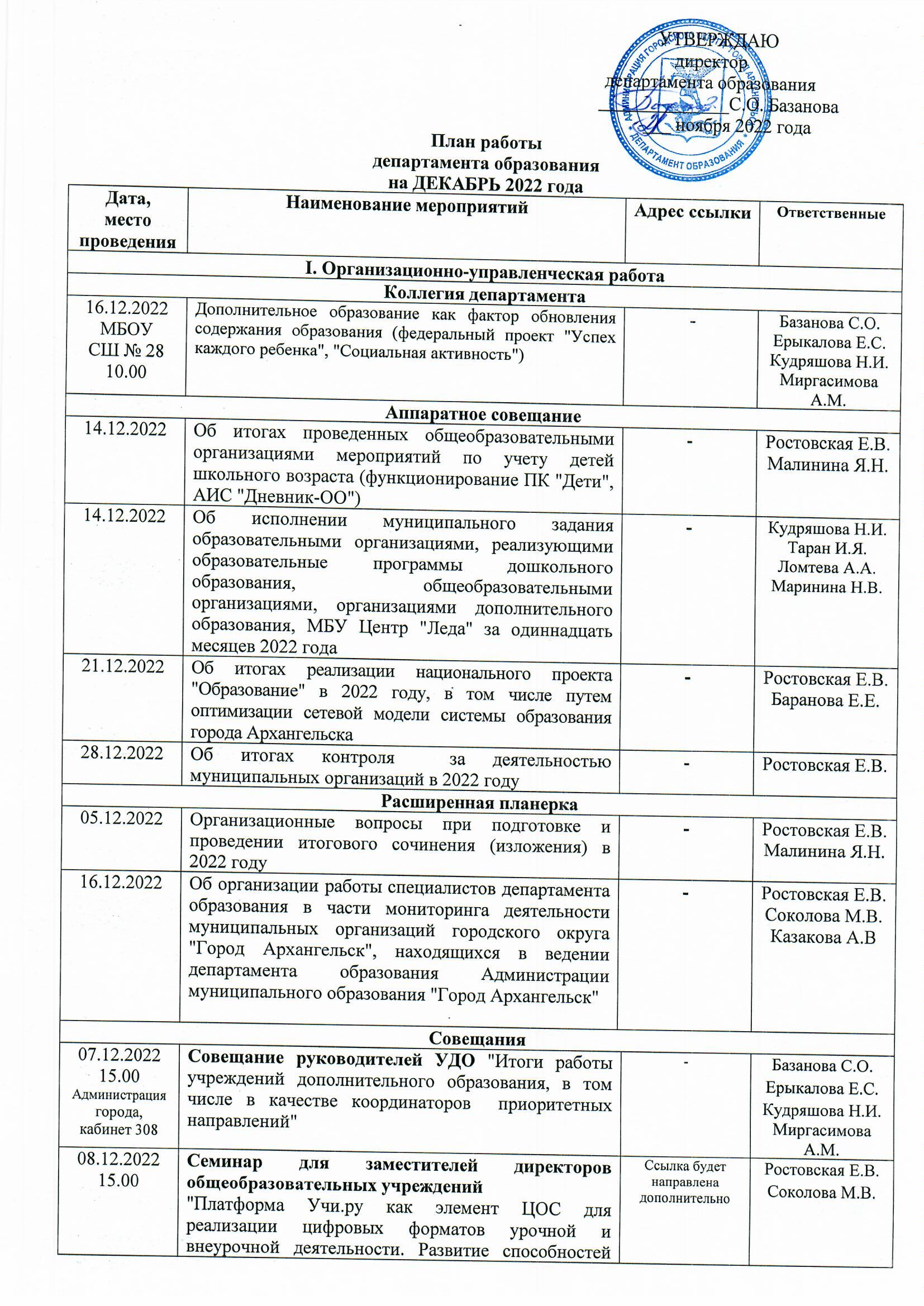 Приложение № 1к плану работы департаментаобразования на декабрь 2022 годаЮбилейные даты муниципальных образовательных организацийПриложение № 2                                                                                                              к плану работы департамента образования на декабрь  2022 годаОкружные ресурсные центры, опорные учреждения, базовые учреждения, демонстрационные площадки сетевой модели системы образования городского округа "Город Архангельск"08.12.202215.00Семинар для заместителей директоров общеобразовательных учреждений "Платформа Учи.ру как элемент ЦОС для реализации цифровых форматов урочной и внеурочной деятельности. Развитие способностей обучающихся через систему олимпиад"Семинар для заместителей директоров общеобразовательных учреждений "Платформа Учи.ру как элемент ЦОС для реализации цифровых форматов урочной и внеурочной деятельности. Развитие способностей обучающихся через систему олимпиад"Семинар для заместителей директоров общеобразовательных учреждений "Платформа Учи.ру как элемент ЦОС для реализации цифровых форматов урочной и внеурочной деятельности. Развитие способностей обучающихся через систему олимпиад"Семинар для заместителей директоров общеобразовательных учреждений "Платформа Учи.ру как элемент ЦОС для реализации цифровых форматов урочной и внеурочной деятельности. Развитие способностей обучающихся через систему олимпиад"Семинар для заместителей директоров общеобразовательных учреждений "Платформа Учи.ру как элемент ЦОС для реализации цифровых форматов урочной и внеурочной деятельности. Развитие способностей обучающихся через систему олимпиад"Ссылка будет направлена дополнительноСсылка будет направлена дополнительноСсылка будет направлена дополнительноРостовская Е.В.Соколова М.В.Ростовская Е.В.Соколова М.В.09.12.2022Заседание Совета руководителей "Обеспечение безопасности образовательных организаций"Заседание Совета руководителей "Обеспечение безопасности образовательных организаций"Заседание Совета руководителей "Обеспечение безопасности образовательных организаций"Заседание Совета руководителей "Обеспечение безопасности образовательных организаций"Заседание Совета руководителей "Обеспечение безопасности образовательных организаций"Ссылка будет направлена дополнительноСсылка будет направлена дополнительноСсылка будет направлена дополнительноИванкин И.И.Базанова С.О.Иванкин И.И.Базанова С.О.15.12.2022МБУ Центр "Леда"15.00Городской Экспертный советОтчет о деятельности окружных ресурсных центров системы образования городского округа "Город Архангельск": МБДОУ Детский сад № 10, 66, 94, 100, 113, 118, 140, 172, 178, 187; МБОУ СШ № 11, 28, 34, 36, 37, 62, 68, МБОУ Гимназия № 25, МБУ ДО "СДДТ".Отчет о деятельности опорных учреждений системы образования городского округа "Город Архангельск": МБДОУ Детский сад № 112, МБОУ СШ № 2, ОСШ Городской Экспертный советОтчет о деятельности окружных ресурсных центров системы образования городского округа "Город Архангельск": МБДОУ Детский сад № 10, 66, 94, 100, 113, 118, 140, 172, 178, 187; МБОУ СШ № 11, 28, 34, 36, 37, 62, 68, МБОУ Гимназия № 25, МБУ ДО "СДДТ".Отчет о деятельности опорных учреждений системы образования городского округа "Город Архангельск": МБДОУ Детский сад № 112, МБОУ СШ № 2, ОСШ Городской Экспертный советОтчет о деятельности окружных ресурсных центров системы образования городского округа "Город Архангельск": МБДОУ Детский сад № 10, 66, 94, 100, 113, 118, 140, 172, 178, 187; МБОУ СШ № 11, 28, 34, 36, 37, 62, 68, МБОУ Гимназия № 25, МБУ ДО "СДДТ".Отчет о деятельности опорных учреждений системы образования городского округа "Город Архангельск": МБДОУ Детский сад № 112, МБОУ СШ № 2, ОСШ Городской Экспертный советОтчет о деятельности окружных ресурсных центров системы образования городского округа "Город Архангельск": МБДОУ Детский сад № 10, 66, 94, 100, 113, 118, 140, 172, 178, 187; МБОУ СШ № 11, 28, 34, 36, 37, 62, 68, МБОУ Гимназия № 25, МБУ ДО "СДДТ".Отчет о деятельности опорных учреждений системы образования городского округа "Город Архангельск": МБДОУ Детский сад № 112, МБОУ СШ № 2, ОСШ Городской Экспертный советОтчет о деятельности окружных ресурсных центров системы образования городского округа "Город Архангельск": МБДОУ Детский сад № 10, 66, 94, 100, 113, 118, 140, 172, 178, 187; МБОУ СШ № 11, 28, 34, 36, 37, 62, 68, МБОУ Гимназия № 25, МБУ ДО "СДДТ".Отчет о деятельности опорных учреждений системы образования городского округа "Город Архангельск": МБДОУ Детский сад № 112, МБОУ СШ № 2, ОСШ ---Базанова С.О.Ерыкалова Е.С.Ростовская Е.В.Базанова С.О.Ерыкалова Е.С.Ростовская Е.В.22.12.202210.0012.00Совещание с руководителями и главными бухгалтерами «Проект бюджета на 2023 год и на плановый период 2024-2025 годов. Актуальные вопросы изменения законодательства в 2023 году»- школ, учреждений дополнительного образования-  детских садовСовещание с руководителями и главными бухгалтерами «Проект бюджета на 2023 год и на плановый период 2024-2025 годов. Актуальные вопросы изменения законодательства в 2023 году»- школ, учреждений дополнительного образования-  детских садовСовещание с руководителями и главными бухгалтерами «Проект бюджета на 2023 год и на плановый период 2024-2025 годов. Актуальные вопросы изменения законодательства в 2023 году»- школ, учреждений дополнительного образования-  детских садовСовещание с руководителями и главными бухгалтерами «Проект бюджета на 2023 год и на плановый период 2024-2025 годов. Актуальные вопросы изменения законодательства в 2023 году»- школ, учреждений дополнительного образования-  детских садовСовещание с руководителями и главными бухгалтерами «Проект бюджета на 2023 год и на плановый период 2024-2025 годов. Актуальные вопросы изменения законодательства в 2023 году»- школ, учреждений дополнительного образования-  детских садовСсылка будет направлена дополнительно Ссылка будет направлена дополнительно Ссылка будет направлена дополнительно Базанова С.О.Ерыкалова Е.С.Васильева Я.А.Копытова С.С.Базанова С.О.Ерыкалова Е.С.Васильева Я.А.Копытова С.С.23.12.2022МБУ Центр "Леда"15.00Сетевой совет "Организация взаимодействия по методическому сопровождению учителей-предметников"Руководители МБОУ СШ № 11, 36, 62, 28, 37, 34, 14, Гимназия № 25Сетевой совет "Организация взаимодействия по методическому сопровождению учителей-предметников"Руководители МБОУ СШ № 11, 36, 62, 28, 37, 34, 14, Гимназия № 25Сетевой совет "Организация взаимодействия по методическому сопровождению учителей-предметников"Руководители МБОУ СШ № 11, 36, 62, 28, 37, 34, 14, Гимназия № 25Сетевой совет "Организация взаимодействия по методическому сопровождению учителей-предметников"Руководители МБОУ СШ № 11, 36, 62, 28, 37, 34, 14, Гимназия № 25Сетевой совет "Организация взаимодействия по методическому сопровождению учителей-предметников"Руководители МБОУ СШ № 11, 36, 62, 28, 37, 34, 14, Гимназия № 25---Ростовская Е.В.Баранова Е.Е.Ростовская Е.В.Баранова Е.Е.Рабочие группыРабочие группыРабочие группыРабочие группыРабочие группыРабочие группыРабочие группыРабочие группыРабочие группыРабочие группыРабочие группы21.12.2022Рабочая группа для внесения изменений в Перечень образовательных организаций городского округа "Город Архангельск", находящихся в ведении департамента образования Администрации городского округа "Город Архангельск", закрепленных за территориями городского округа "Город Архангельск"Рабочая группа для внесения изменений в Перечень образовательных организаций городского округа "Город Архангельск", находящихся в ведении департамента образования Администрации городского округа "Город Архангельск", закрепленных за территориями городского округа "Город Архангельск"Рабочая группа для внесения изменений в Перечень образовательных организаций городского округа "Город Архангельск", находящихся в ведении департамента образования Администрации городского округа "Город Архангельск", закрепленных за территориями городского округа "Город Архангельск"Рабочая группа для внесения изменений в Перечень образовательных организаций городского округа "Город Архангельск", находящихся в ведении департамента образования Администрации городского округа "Город Архангельск", закрепленных за территориями городского округа "Город Архангельск"Рабочая группа для внесения изменений в Перечень образовательных организаций городского округа "Город Архангельск", находящихся в ведении департамента образования Администрации городского округа "Город Архангельск", закрепленных за территориями городского округа "Город Архангельск"308 каб.308 каб.308 каб.Базанова С.О.Ерыкалова Е.С.Ростовская Е.В.Малинина Я.Н.члены рабочей группыБазанова С.О.Ерыкалова Е.С.Ростовская Е.В.Малинина Я.Н.члены рабочей группыРабочие встречи с директорами, заместителями директоров ООРабочие встречи с директорами, заместителями директоров ООРабочие встречи с директорами, заместителями директоров ООРабочие встречи с директорами, заместителями директоров ООРабочие встречи с директорами, заместителями директоров ООРабочие встречи с директорами, заместителями директоров ООРабочие встречи с директорами, заместителями директоров ООРабочие встречи с директорами, заместителями директоров ООРабочие встречи с директорами, заместителями директоров ООРабочие встречи с директорами, заместителями директоров ООРабочие встречи с директорами, заместителями директоров ОО01.12.2022Комплектование образовательных организаций территориального округа Майская Горка на 2023-2024 учебный годКомплектование образовательных организаций территориального округа Майская Горка на 2023-2024 учебный годКомплектование образовательных организаций территориального округа Майская Горка на 2023-2024 учебный годКомплектование образовательных организаций территориального округа Майская Горка на 2023-2024 учебный годКомплектование образовательных организаций территориального округа Майская Горка на 2023-2024 учебный год---Базанова С.О.Ерыкалова Е.С.Кудряшова Н.И.Ростовская Е.В.Базанова С.О.Ерыкалова Е.С.Кудряшова Н.И.Ростовская Е.В.по индивидуальному графику Индивидуальные собеседования "Об итогах проведенных образовательными организациями мероприятий по кадровому обеспечению) (по итогам отчетов)"Индивидуальные собеседования "Об итогах проведенных образовательными организациями мероприятий по кадровому обеспечению) (по итогам отчетов)"Индивидуальные собеседования "Об итогах проведенных образовательными организациями мероприятий по кадровому обеспечению) (по итогам отчетов)"Индивидуальные собеседования "Об итогах проведенных образовательными организациями мероприятий по кадровому обеспечению) (по итогам отчетов)"Индивидуальные собеседования "Об итогах проведенных образовательными организациями мероприятий по кадровому обеспечению) (по итогам отчетов)"Ссылка будет направлена дополнительноСсылка будет направлена дополнительноСсылка будет направлена дополнительноЕрыкалова Е.С.Ростовская Е.В.Соколова М.В.Ерыкалова Е.С.Ростовская Е.В.Соколова М.В.Проектная деятельностьПроектная деятельностьПроектная деятельностьПроектная деятельностьПроектная деятельностьПроектная деятельностьПроектная деятельностьПроектная деятельностьПроектная деятельностьПроектная деятельностьПроектная деятельность02.12.2022Проектный комитет Проектный комитет Проектный комитет Проектный комитет Проектный комитет Базанова С.О.Ерыкалова Е.С.Базанова С.О.Ерыкалова Е.С.20.12.2022МБОУ СШ № 23имени А.С. Пушкина15.00(пр. Советских космонавтов, д. 188, корп. 1)Муниципальный проект "Профессиональный конструктор" (МБОУ СШ №№ 2, 4, 5, 8, 9, 10, 11, 14, 26, 27, 28, 35, 36, 45, 49, 50, 52, 60, 62, 68, 77, 82, 95 Гимназия № 3, ЭБЛ, МАУ ДО Центр "Архангел", МБДОУ Детский сад № 124)Мероприятия группы 2 (заместители руководителей  со стажем работы до 5 лет):- галерея опыта "Особенности организации деятельности классных руководителей"Муниципальный проект "Профессиональный конструктор" (МБОУ СШ №№ 2, 4, 5, 8, 9, 10, 11, 14, 26, 27, 28, 35, 36, 45, 49, 50, 52, 60, 62, 68, 77, 82, 95 Гимназия № 3, ЭБЛ, МАУ ДО Центр "Архангел", МБДОУ Детский сад № 124)Мероприятия группы 2 (заместители руководителей  со стажем работы до 5 лет):- галерея опыта "Особенности организации деятельности классных руководителей"Муниципальный проект "Профессиональный конструктор" (МБОУ СШ №№ 2, 4, 5, 8, 9, 10, 11, 14, 26, 27, 28, 35, 36, 45, 49, 50, 52, 60, 62, 68, 77, 82, 95 Гимназия № 3, ЭБЛ, МАУ ДО Центр "Архангел", МБДОУ Детский сад № 124)Мероприятия группы 2 (заместители руководителей  со стажем работы до 5 лет):- галерея опыта "Особенности организации деятельности классных руководителей"Муниципальный проект "Профессиональный конструктор" (МБОУ СШ №№ 2, 4, 5, 8, 9, 10, 11, 14, 26, 27, 28, 35, 36, 45, 49, 50, 52, 60, 62, 68, 77, 82, 95 Гимназия № 3, ЭБЛ, МАУ ДО Центр "Архангел", МБДОУ Детский сад № 124)Мероприятия группы 2 (заместители руководителей  со стажем работы до 5 лет):- галерея опыта "Особенности организации деятельности классных руководителей"Муниципальный проект "Профессиональный конструктор" (МБОУ СШ №№ 2, 4, 5, 8, 9, 10, 11, 14, 26, 27, 28, 35, 36, 45, 49, 50, 52, 60, 62, 68, 77, 82, 95 Гимназия № 3, ЭБЛ, МАУ ДО Центр "Архангел", МБДОУ Детский сад № 124)Мероприятия группы 2 (заместители руководителей  со стажем работы до 5 лет):- галерея опыта "Особенности организации деятельности классных руководителей"---Ерыкалова Е.С.Малинина Я.Н.Ерыкалова Е.С.Малинина Я.Н.22.12.2022МБДОУ Гимназия№ 2415.00Муниципальный проект "Профессиональный конструктор" (МБОУ СШ №№ 2, 26, 30, 36, 49, 59, 60, 62, 68, Гимназия № 21, МБДОУ Детский сад №№ 13, 16, 20, 54, 103, 110, 127, 132, 157)Мероприятия группы 1 (руководители образовательных организаций со стажем работы до 5 лет, участники кадрового резерва):- представление опыта работы по теме "Психолого-педагогический класс"Муниципальный проект "Профессиональный конструктор" (МБОУ СШ №№ 2, 26, 30, 36, 49, 59, 60, 62, 68, Гимназия № 21, МБДОУ Детский сад №№ 13, 16, 20, 54, 103, 110, 127, 132, 157)Мероприятия группы 1 (руководители образовательных организаций со стажем работы до 5 лет, участники кадрового резерва):- представление опыта работы по теме "Психолого-педагогический класс"Муниципальный проект "Профессиональный конструктор" (МБОУ СШ №№ 2, 26, 30, 36, 49, 59, 60, 62, 68, Гимназия № 21, МБДОУ Детский сад №№ 13, 16, 20, 54, 103, 110, 127, 132, 157)Мероприятия группы 1 (руководители образовательных организаций со стажем работы до 5 лет, участники кадрового резерва):- представление опыта работы по теме "Психолого-педагогический класс"Муниципальный проект "Профессиональный конструктор" (МБОУ СШ №№ 2, 26, 30, 36, 49, 59, 60, 62, 68, Гимназия № 21, МБДОУ Детский сад №№ 13, 16, 20, 54, 103, 110, 127, 132, 157)Мероприятия группы 1 (руководители образовательных организаций со стажем работы до 5 лет, участники кадрового резерва):- представление опыта работы по теме "Психолого-педагогический класс"Муниципальный проект "Профессиональный конструктор" (МБОУ СШ №№ 2, 26, 30, 36, 49, 59, 60, 62, 68, Гимназия № 21, МБДОУ Детский сад №№ 13, 16, 20, 54, 103, 110, 127, 132, 157)Мероприятия группы 1 (руководители образовательных организаций со стажем работы до 5 лет, участники кадрового резерва):- представление опыта работы по теме "Психолого-педагогический класс"---Ерыкалова Е.С.Малинина Я.Н.Ерыкалова Е.С.Малинина Я.Н.до 02.12.202202.12.2022 – 30.12.2022Муниципальный проект "Портрет современного педагога"Подведение итогов проекта Размещение информации о педагогах в Интернет-альбоме на странице департамента образованияМуниципальный проект "Портрет современного педагога"Подведение итогов проекта Размещение информации о педагогах в Интернет-альбоме на странице департамента образованияМуниципальный проект "Портрет современного педагога"Подведение итогов проекта Размещение информации о педагогах в Интернет-альбоме на странице департамента образованияМуниципальный проект "Портрет современного педагога"Подведение итогов проекта Размещение информации о педагогах в Интернет-альбоме на странице департамента образованияМуниципальный проект "Портрет современного педагога"Подведение итогов проекта Размещение информации о педагогах в Интернет-альбоме на странице департамента образованияhttps://www.arhcity.ru/?page=115/0https://www.arhcity.ru/?page=115/0https://www.arhcity.ru/?page=115/0Ростовская Е.В.Соколова М.В.Золотухина О.А.Ростовская Е.В.Соколова М.В.Золотухина О.А.01.12.2022 30.12.2022Муниципальный проект "CHILD AND SKILLS" (по стандартам WorldSkills)Подведение итогов по реализации проекта "CHILD AND SKILLS" в образовательных учрежденияхМБДОУ Детский сад № 32МБДОУ Детский сад № 100МБДОУ Детский сад № 113МБДОУ ЦРР-детский сад № 173МАДОУ Детский сад № 178МБДОУ Детский сад № 186МБОУ СШ № 11Муниципальный проект "CHILD AND SKILLS" (по стандартам WorldSkills)Подведение итогов по реализации проекта "CHILD AND SKILLS" в образовательных учрежденияхМБДОУ Детский сад № 32МБДОУ Детский сад № 100МБДОУ Детский сад № 113МБДОУ ЦРР-детский сад № 173МАДОУ Детский сад № 178МБДОУ Детский сад № 186МБОУ СШ № 11Муниципальный проект "CHILD AND SKILLS" (по стандартам WorldSkills)Подведение итогов по реализации проекта "CHILD AND SKILLS" в образовательных учрежденияхМБДОУ Детский сад № 32МБДОУ Детский сад № 100МБДОУ Детский сад № 113МБДОУ ЦРР-детский сад № 173МАДОУ Детский сад № 178МБДОУ Детский сад № 186МБОУ СШ № 11Муниципальный проект "CHILD AND SKILLS" (по стандартам WorldSkills)Подведение итогов по реализации проекта "CHILD AND SKILLS" в образовательных учрежденияхМБДОУ Детский сад № 32МБДОУ Детский сад № 100МБДОУ Детский сад № 113МБДОУ ЦРР-детский сад № 173МАДОУ Детский сад № 178МБДОУ Детский сад № 186МБОУ СШ № 11Муниципальный проект "CHILD AND SKILLS" (по стандартам WorldSkills)Подведение итогов по реализации проекта "CHILD AND SKILLS" в образовательных учрежденияхМБДОУ Детский сад № 32МБДОУ Детский сад № 100МБДОУ Детский сад № 113МБДОУ ЦРР-детский сад № 173МАДОУ Детский сад № 178МБДОУ Детский сад № 186МБОУ СШ № 11---Ломтева А.А.Миронова Г.Н.Ломтева А.А.Миронова Г.Н.Мероприятия  по внедрению ФГОС НОО, ФГОС ООО, проектированию и внедрению рабочих программ воспитания, проведению  торжественных мероприятий с использованием государственных символовМероприятия  по внедрению ФГОС НОО, ФГОС ООО, проектированию и внедрению рабочих программ воспитания, проведению  торжественных мероприятий с использованием государственных символовМероприятия  по внедрению ФГОС НОО, ФГОС ООО, проектированию и внедрению рабочих программ воспитания, проведению  торжественных мероприятий с использованием государственных символовМероприятия  по внедрению ФГОС НОО, ФГОС ООО, проектированию и внедрению рабочих программ воспитания, проведению  торжественных мероприятий с использованием государственных символовМероприятия  по внедрению ФГОС НОО, ФГОС ООО, проектированию и внедрению рабочих программ воспитания, проведению  торжественных мероприятий с использованием государственных символовМероприятия  по внедрению ФГОС НОО, ФГОС ООО, проектированию и внедрению рабочих программ воспитания, проведению  торжественных мероприятий с использованием государственных символовМероприятия  по внедрению ФГОС НОО, ФГОС ООО, проектированию и внедрению рабочих программ воспитания, проведению  торжественных мероприятий с использованием государственных символовМероприятия  по внедрению ФГОС НОО, ФГОС ООО, проектированию и внедрению рабочих программ воспитания, проведению  торжественных мероприятий с использованием государственных символовМероприятия  по внедрению ФГОС НОО, ФГОС ООО, проектированию и внедрению рабочих программ воспитания, проведению  торжественных мероприятий с использованием государственных символовМероприятия  по внедрению ФГОС НОО, ФГОС ООО, проектированию и внедрению рабочих программ воспитания, проведению  торжественных мероприятий с использованием государственных символовМероприятия  по внедрению ФГОС НОО, ФГОС ООО, проектированию и внедрению рабочих программ воспитания, проведению  торжественных мероприятий с использованием государственных символовв течение месяцаРеализация на уровнях начального общего и основного общего образования федеральных государственных образовательных стандартов (обучение по обновленным ФГОС НОО в 1-2 классах, ФГОС ООО в 5-6 классах, кадровое обеспечение введения обновленных ФГОС, функционирование на официальных сайтах общеобразовательных организаций рубрик, посвящённых внедрению ФГОС НОО И ФГОС ООО)Реализация на уровнях начального общего и основного общего образования федеральных государственных образовательных стандартов (обучение по обновленным ФГОС НОО в 1-2 классах, ФГОС ООО в 5-6 классах, кадровое обеспечение введения обновленных ФГОС, функционирование на официальных сайтах общеобразовательных организаций рубрик, посвящённых внедрению ФГОС НОО И ФГОС ООО)Реализация на уровнях начального общего и основного общего образования федеральных государственных образовательных стандартов (обучение по обновленным ФГОС НОО в 1-2 классах, ФГОС ООО в 5-6 классах, кадровое обеспечение введения обновленных ФГОС, функционирование на официальных сайтах общеобразовательных организаций рубрик, посвящённых внедрению ФГОС НОО И ФГОС ООО)Реализация на уровнях начального общего и основного общего образования федеральных государственных образовательных стандартов (обучение по обновленным ФГОС НОО в 1-2 классах, ФГОС ООО в 5-6 классах, кадровое обеспечение введения обновленных ФГОС, функционирование на официальных сайтах общеобразовательных организаций рубрик, посвящённых внедрению ФГОС НОО И ФГОС ООО)----руководители ООруководители ООеженедельноРеализация торжественных мероприятий поднятия и спуска флага, исполнения гимна Российской Федерации Реализация торжественных мероприятий поднятия и спуска флага, исполнения гимна Российской Федерации Реализация торжественных мероприятий поднятия и спуска флага, исполнения гимна Российской Федерации Реализация торжественных мероприятий поднятия и спуска флага, исполнения гимна Российской Федерации ----руководители ООруководители ООеженедельноРеализация проекта "Разговоры о важном"Реализация проекта "Разговоры о важном"Реализация проекта "Разговоры о важном"Реализация проекта "Разговоры о важном"https://razgovor.edsoo.ru/https://razgovor.edsoo.ru/https://razgovor.edsoo.ru/https://razgovor.edsoo.ru/руководители ООруководители ОООрганизация работы по развитию кадрового потенциала системы образования города АрхангельскаОрганизация работы по развитию кадрового потенциала системы образования города АрхангельскаОрганизация работы по развитию кадрового потенциала системы образования города АрхангельскаОрганизация работы по развитию кадрового потенциала системы образования города АрхангельскаОрганизация работы по развитию кадрового потенциала системы образования города АрхангельскаОрганизация работы по развитию кадрового потенциала системы образования города АрхангельскаОрганизация работы по развитию кадрового потенциала системы образования города АрхангельскаОрганизация работы по развитию кадрового потенциала системы образования города АрхангельскаОрганизация работы по развитию кадрового потенциала системы образования города АрхангельскаОрганизация работы по развитию кадрового потенциала системы образования города АрхангельскаОрганизация работы по развитию кадрового потенциала системы образования города Архангельскав течение месяцаПривлечение к работе в учреждениях сотрудников из других областей и районов, не проживающих на территории города АрхангельскаПривлечение к работе в учреждениях сотрудников из других областей и районов, не проживающих на территории города АрхангельскаПривлечение к работе в учреждениях сотрудников из других областей и районов, не проживающих на территории города АрхангельскаПривлечение к работе в учреждениях сотрудников из других областей и районов, не проживающих на территории города АрхангельскаПривлечение к работе в учреждениях сотрудников из других областей и районов, не проживающих на территории города Архангельска---руководители ООруководители ООАттестация кандидатов на должность руководителя и руководителей муниципальных учреждений, находящихся в ведении департамента образования Администрации городского округа "Город Архангельск"Аттестация кандидатов на должность руководителя и руководителей муниципальных учреждений, находящихся в ведении департамента образования Администрации городского округа "Город Архангельск"Аттестация кандидатов на должность руководителя и руководителей муниципальных учреждений, находящихся в ведении департамента образования Администрации городского округа "Город Архангельск"Аттестация кандидатов на должность руководителя и руководителей муниципальных учреждений, находящихся в ведении департамента образования Администрации городского округа "Город Архангельск"Аттестация кандидатов на должность руководителя и руководителей муниципальных учреждений, находящихся в ведении департамента образования Администрации городского округа "Город Архангельск"Аттестация кандидатов на должность руководителя и руководителей муниципальных учреждений, находящихся в ведении департамента образования Администрации городского округа "Город Архангельск"Аттестация кандидатов на должность руководителя и руководителей муниципальных учреждений, находящихся в ведении департамента образования Администрации городского округа "Город Архангельск"Аттестация кандидатов на должность руководителя и руководителей муниципальных учреждений, находящихся в ведении департамента образования Администрации городского округа "Город Архангельск"Аттестация кандидатов на должность руководителя и руководителей муниципальных учреждений, находящихся в ведении департамента образования Администрации городского округа "Город Архангельск"Аттестация кандидатов на должность руководителя и руководителей муниципальных учреждений, находящихся в ведении департамента образования Администрации городского округа "Город Архангельск"Аттестация кандидатов на должность руководителя и руководителей муниципальных учреждений, находящихся в ведении департамента образования Администрации городского округа "Город Архангельск"до 15.12.2022Направление заявлений на аттестацию в муниципальную аттестационную комиссию по аттестации кандидатов 
на должность руководителя и руководителей муниципальных учреждений, находящихся в ведении департамента образования Администрации городского округа "Город Архангельск"Направление заявлений на аттестацию в муниципальную аттестационную комиссию по аттестации кандидатов 
на должность руководителя и руководителей муниципальных учреждений, находящихся в ведении департамента образования Администрации городского округа "Город Архангельск"Направление заявлений на аттестацию в муниципальную аттестационную комиссию по аттестации кандидатов 
на должность руководителя и руководителей муниципальных учреждений, находящихся в ведении департамента образования Администрации городского округа "Город Архангельск"Направление заявлений на аттестацию в муниципальную аттестационную комиссию по аттестации кандидатов 
на должность руководителя и руководителей муниципальных учреждений, находящихся в ведении департамента образования Администрации городского округа "Город Архангельск"Направление заявлений на аттестацию в муниципальную аттестационную комиссию по аттестации кандидатов 
на должность руководителя и руководителей муниципальных учреждений, находящихся в ведении департамента образования Администрации городского округа "Город Архангельск"Направление заявлений на аттестацию в муниципальную аттестационную комиссию по аттестации кандидатов 
на должность руководителя и руководителей муниципальных учреждений, находящихся в ведении департамента образования Администрации городского округа "Город Архангельск"dokisege@arhcity.rudokisege@arhcity.ruруководители ООМалинина Я.Н.руководители ООМалинина Я.Н.23.12.2022пл. Ленина,д. 5, каб. 30811.00Заседание муниципальной аттестационной комиссии 
по аттестации кандидатов на должность руководителя 
и руководителей муниципальных учреждений, находящихся в ведении департамента образования Администрации городского округа "Город Архангельск"Заседание муниципальной аттестационной комиссии 
по аттестации кандидатов на должность руководителя 
и руководителей муниципальных учреждений, находящихся в ведении департамента образования Администрации городского округа "Город Архангельск"Заседание муниципальной аттестационной комиссии 
по аттестации кандидатов на должность руководителя 
и руководителей муниципальных учреждений, находящихся в ведении департамента образования Администрации городского округа "Город Архангельск"Заседание муниципальной аттестационной комиссии 
по аттестации кандидатов на должность руководителя 
и руководителей муниципальных учреждений, находящихся в ведении департамента образования Администрации городского округа "Город Архангельск"Заседание муниципальной аттестационной комиссии 
по аттестации кандидатов на должность руководителя 
и руководителей муниципальных учреждений, находящихся в ведении департамента образования Администрации городского округа "Город Архангельск"Заседание муниципальной аттестационной комиссии 
по аттестации кандидатов на должность руководителя 
и руководителей муниципальных учреждений, находящихся в ведении департамента образования Администрации городского округа "Город Архангельск"--Базанова С.О.Малинина Я.Н.Базанова С.О.Малинина Я.Н.Предоставление выплаты молодым специалистам из числа педагогических работников муниципальных образовательных учреждений городского округа "Город Архангельск", находящихся в ведении департамента образования Администрации городского округа "Город Архангельск"Предоставление выплаты молодым специалистам из числа педагогических работников муниципальных образовательных учреждений городского округа "Город Архангельск", находящихся в ведении департамента образования Администрации городского округа "Город Архангельск"Предоставление выплаты молодым специалистам из числа педагогических работников муниципальных образовательных учреждений городского округа "Город Архангельск", находящихся в ведении департамента образования Администрации городского округа "Город Архангельск"Предоставление выплаты молодым специалистам из числа педагогических работников муниципальных образовательных учреждений городского округа "Город Архангельск", находящихся в ведении департамента образования Администрации городского округа "Город Архангельск"Предоставление выплаты молодым специалистам из числа педагогических работников муниципальных образовательных учреждений городского округа "Город Архангельск", находящихся в ведении департамента образования Администрации городского округа "Город Архангельск"Предоставление выплаты молодым специалистам из числа педагогических работников муниципальных образовательных учреждений городского округа "Город Архангельск", находящихся в ведении департамента образования Администрации городского округа "Город Архангельск"Предоставление выплаты молодым специалистам из числа педагогических работников муниципальных образовательных учреждений городского округа "Город Архангельск", находящихся в ведении департамента образования Администрации городского округа "Город Архангельск"Предоставление выплаты молодым специалистам из числа педагогических работников муниципальных образовательных учреждений городского округа "Город Архангельск", находящихся в ведении департамента образования Администрации городского округа "Город Архангельск"Предоставление выплаты молодым специалистам из числа педагогических работников муниципальных образовательных учреждений городского округа "Город Архангельск", находящихся в ведении департамента образования Администрации городского округа "Город Архангельск"Предоставление выплаты молодым специалистам из числа педагогических работников муниципальных образовательных учреждений городского округа "Город Архангельск", находящихся в ведении департамента образования Администрации городского округа "Город Архангельск"Предоставление выплаты молодым специалистам из числа педагогических работников муниципальных образовательных учреждений городского округа "Город Архангельск", находящихся в ведении департамента образования Администрации городского округа "Город Архангельск"до 14.12.2022Направление заявок о предоставлении выплаты молодым специалистамНаправление заявок о предоставлении выплаты молодым специалистамНаправление заявок о предоставлении выплаты молодым специалистамНаправление заявок о предоставлении выплаты молодым специалистамНаправление заявок о предоставлении выплаты молодым специалистамНаправление заявок о предоставлении выплаты молодым специалистамimo2@arhcity.ruimo2@arhcity.ruруководители ООруководители ООдо 25.12.2022Формирование итогового списка молодых специалистов, имеющих право на предоставление выплатыФормирование итогового списка молодых специалистов, имеющих право на предоставление выплатыФормирование итогового списка молодых специалистов, имеющих право на предоставление выплатыФормирование итогового списка молодых специалистов, имеющих право на предоставление выплатыФормирование итогового списка молодых специалистов, имеющих право на предоставление выплатыФормирование итогового списка молодых специалистов, имеющих право на предоставление выплаты--Базанова С.О.Баранова Е.Е.Базанова С.О.Баранова Е.Е.Предоставление выплаты учителям на компенсацию расходов за наем (поднаем), аренду  жилого помещения на территории городского округа "Город Архангельск"Предоставление выплаты учителям на компенсацию расходов за наем (поднаем), аренду  жилого помещения на территории городского округа "Город Архангельск"Предоставление выплаты учителям на компенсацию расходов за наем (поднаем), аренду  жилого помещения на территории городского округа "Город Архангельск"Предоставление выплаты учителям на компенсацию расходов за наем (поднаем), аренду  жилого помещения на территории городского округа "Город Архангельск"Предоставление выплаты учителям на компенсацию расходов за наем (поднаем), аренду  жилого помещения на территории городского округа "Город Архангельск"Предоставление выплаты учителям на компенсацию расходов за наем (поднаем), аренду  жилого помещения на территории городского округа "Город Архангельск"Предоставление выплаты учителям на компенсацию расходов за наем (поднаем), аренду  жилого помещения на территории городского округа "Город Архангельск"Предоставление выплаты учителям на компенсацию расходов за наем (поднаем), аренду  жилого помещения на территории городского округа "Город Архангельск"Предоставление выплаты учителям на компенсацию расходов за наем (поднаем), аренду  жилого помещения на территории городского округа "Город Архангельск"Предоставление выплаты учителям на компенсацию расходов за наем (поднаем), аренду  жилого помещения на территории городского округа "Город Архангельск"Предоставление выплаты учителям на компенсацию расходов за наем (поднаем), аренду  жилого помещения на территории городского округа "Город Архангельск"до 15.12.2022Направление ходатайств по денежным  выплатам на компенсацию расходов за наем (поднаем), аренду  жилого помещения на территории городского округа "Город Архангельск")Направление ходатайств по денежным  выплатам на компенсацию расходов за наем (поднаем), аренду  жилого помещения на территории городского округа "Город Архангельск")Направление ходатайств по денежным  выплатам на компенсацию расходов за наем (поднаем), аренду  жилого помещения на территории городского округа "Город Архангельск")Направление ходатайств по денежным  выплатам на компенсацию расходов за наем (поднаем), аренду  жилого помещения на территории городского округа "Город Архангельск")Направление ходатайств по денежным  выплатам на компенсацию расходов за наем (поднаем), аренду  жилого помещения на территории городского округа "Город Архангельск")Направление ходатайств по денежным  выплатам на компенсацию расходов за наем (поднаем), аренду  жилого помещения на территории городского округа "Город Архангельск")imo1@arhcity.ruimo1@arhcity.ruруководители ООруководители ООдо 25.12.2022Формирование итогового списка учителей, имеющих право на предоставление выплатыФормирование итогового списка учителей, имеющих право на предоставление выплатыФормирование итогового списка учителей, имеющих право на предоставление выплатыФормирование итогового списка учителей, имеющих право на предоставление выплатыФормирование итогового списка учителей, имеющих право на предоставление выплатыФормирование итогового списка учителей, имеющих право на предоставление выплаты--Ерыкалова Е.С.Золотухина О.А.Ерыкалова Е.С.Золотухина О.А.Мероприятия по учёту детей и комплектованию общеобразовательных организацийМероприятия по учёту детей и комплектованию общеобразовательных организацийМероприятия по учёту детей и комплектованию общеобразовательных организацийМероприятия по учёту детей и комплектованию общеобразовательных организацийМероприятия по учёту детей и комплектованию общеобразовательных организацийМероприятия по учёту детей и комплектованию общеобразовательных организацийМероприятия по учёту детей и комплектованию общеобразовательных организацийМероприятия по учёту детей и комплектованию общеобразовательных организацийМероприятия по учёту детей и комплектованию общеобразовательных организацийМероприятия по учёту детей и комплектованию общеобразовательных организацийМероприятия по учёту детей и комплектованию общеобразовательных организацийв течение годаОрганизация работы по приёму заявлений для зачисления в общеобразовательные организации Организация работы по приёму заявлений для зачисления в общеобразовательные организации Организация работы по приёму заявлений для зачисления в общеобразовательные организации Организация работы по приёму заявлений для зачисления в общеобразовательные организации Организация работы по приёму заявлений для зачисления в общеобразовательные организации Организация работы по приёму заявлений для зачисления в общеобразовательные организации Организация работы по приёму заявлений для зачисления в общеобразовательные организации Организация работы по приёму заявлений для зачисления в общеобразовательные организации руководители ООруководители ООв течение месяцаВыявление несовершеннолетних граждан (выпускников 9 (10)-го класса) текущего года, отчисленных из образовательных организаций и не продолживших получение образования. Принятие мер.Выявление несовершеннолетних граждан (выпускников 9 (10)-го класса) текущего года, отчисленных из образовательных организаций и не продолживших получение образования. Принятие мер.Выявление несовершеннолетних граждан (выпускников 9 (10)-го класса) текущего года, отчисленных из образовательных организаций и не продолживших получение образования. Принятие мер.Выявление несовершеннолетних граждан (выпускников 9 (10)-го класса) текущего года, отчисленных из образовательных организаций и не продолживших получение образования. Принятие мер.Выявление несовершеннолетних граждан (выпускников 9 (10)-го класса) текущего года, отчисленных из образовательных организаций и не продолживших получение образования. Принятие мер.Выявление несовершеннолетних граждан (выпускников 9 (10)-го класса) текущего года, отчисленных из образовательных организаций и не продолживших получение образования. Принятие мер.Выявление несовершеннолетних граждан (выпускников 9 (10)-го класса) текущего года, отчисленных из образовательных организаций и не продолживших получение образования. Принятие мер.Выявление несовершеннолетних граждан (выпускников 9 (10)-го класса) текущего года, отчисленных из образовательных организаций и не продолживших получение образования. Принятие мер.руководители ООруководители ООв течение 3-х рабочих дней с момента издания распорядительного актаОсуществление операций в ПК "Дети" по отчислению и зачислению обучающихся  Осуществление операций в ПК "Дети" по отчислению и зачислению обучающихся  Осуществление операций в ПК "Дети" по отчислению и зачислению обучающихся  Осуществление операций в ПК "Дети" по отчислению и зачислению обучающихся  Осуществление операций в ПК "Дети" по отчислению и зачислению обучающихся  Осуществление операций в ПК "Дети" по отчислению и зачислению обучающихся  Осуществление операций в ПК "Дети" по отчислению и зачислению обучающихся  Осуществление операций в ПК "Дети" по отчислению и зачислению обучающихся  руководители ООруководители ОО1 числа каждого месяцаМониторинг операций, проведенных пользователями ПК "Дети" на рабочем месте в общеобразовательных организациях, в части своевременности актуализации данных о контингенте учащихся Мониторинг операций, проведенных пользователями ПК "Дети" на рабочем месте в общеобразовательных организациях, в части своевременности актуализации данных о контингенте учащихся Мониторинг операций, проведенных пользователями ПК "Дети" на рабочем месте в общеобразовательных организациях, в части своевременности актуализации данных о контингенте учащихся Мониторинг операций, проведенных пользователями ПК "Дети" на рабочем месте в общеобразовательных организациях, в части своевременности актуализации данных о контингенте учащихся Мониторинг операций, проведенных пользователями ПК "Дети" на рабочем месте в общеобразовательных организациях, в части своевременности актуализации данных о контингенте учащихся Мониторинг операций, проведенных пользователями ПК "Дети" на рабочем месте в общеобразовательных организациях, в части своевременности актуализации данных о контингенте учащихся Мониторинг операций, проведенных пользователями ПК "Дети" на рабочем месте в общеобразовательных организациях, в части своевременности актуализации данных о контингенте учащихся Мониторинг операций, проведенных пользователями ПК "Дети" на рабочем месте в общеобразовательных организациях, в части своевременности актуализации данных о контингенте учащихся Ростовская Е.В.Малинина Я.Н.Ростовская Е.В.Малинина Я.Н.II.    Обеспечение   функционирования муниципальной системы образования II.    Обеспечение   функционирования муниципальной системы образования II.    Обеспечение   функционирования муниципальной системы образования II.    Обеспечение   функционирования муниципальной системы образования II.    Обеспечение   функционирования муниципальной системы образования II.    Обеспечение   функционирования муниципальной системы образования II.    Обеспечение   функционирования муниципальной системы образования II.    Обеспечение   функционирования муниципальной системы образования II.    Обеспечение   функционирования муниципальной системы образования II.    Обеспечение   функционирования муниципальной системы образования II.    Обеспечение   функционирования муниципальной системы образования Разработка инструктивных материалов, нормативно-правовых документовпо  организации деятельности муниципальных организацийРазработка инструктивных материалов, нормативно-правовых документовпо  организации деятельности муниципальных организацийРазработка инструктивных материалов, нормативно-правовых документовпо  организации деятельности муниципальных организацийРазработка инструктивных материалов, нормативно-правовых документовпо  организации деятельности муниципальных организацийРазработка инструктивных материалов, нормативно-правовых документовпо  организации деятельности муниципальных организацийРазработка инструктивных материалов, нормативно-правовых документовпо  организации деятельности муниципальных организацийРазработка инструктивных материалов, нормативно-правовых документовпо  организации деятельности муниципальных организацийРазработка инструктивных материалов, нормативно-правовых документовпо  организации деятельности муниципальных организацийРазработка инструктивных материалов, нормативно-правовых документовпо  организации деятельности муниципальных организацийРазработка инструктивных материалов, нормативно-правовых документовпо  организации деятельности муниципальных организацийРазработка инструктивных материалов, нормативно-правовых документовпо  организации деятельности муниципальных организацийв течение месяцаПриказ "Об обеспечении комплексной безопасности в муниципальных организациях в зимний период 2022 - 2023 годов"Приказ "Об обеспечении комплексной безопасности в муниципальных организациях в зимний период 2022 - 2023 годов"Приказ "Об обеспечении комплексной безопасности в муниципальных организациях в зимний период 2022 - 2023 годов"Приказ "Об обеспечении комплексной безопасности в муниципальных организациях в зимний период 2022 - 2023 годов"Приказ "Об обеспечении комплексной безопасности в муниципальных организациях в зимний период 2022 - 2023 годов"Приказ "Об обеспечении комплексной безопасности в муниципальных организациях в зимний период 2022 - 2023 годов"Приказ "Об обеспечении комплексной безопасности в муниципальных организациях в зимний период 2022 - 2023 годов"Приказ "Об обеспечении комплексной безопасности в муниципальных организациях в зимний период 2022 - 2023 годов"Арсентьева С.А.Арсентьева С.А.в течение месяцаПроект распоряжения по утверждению Перечня объектов муниципальной собственности городского округа "Город Архангельск", переданных в оперативное управление муниципальным организациям, находящимся в ведении департамента образования Администрации городского округа "Город Архангельск", подлежащих капитальному ремонту в 2023 году и плановый период 2024 – 2025 годовПроект распоряжения по утверждению Перечня объектов муниципальной собственности городского округа "Город Архангельск", переданных в оперативное управление муниципальным организациям, находящимся в ведении департамента образования Администрации городского округа "Город Архангельск", подлежащих капитальному ремонту в 2023 году и плановый период 2024 – 2025 годовПроект распоряжения по утверждению Перечня объектов муниципальной собственности городского округа "Город Архангельск", переданных в оперативное управление муниципальным организациям, находящимся в ведении департамента образования Администрации городского округа "Город Архангельск", подлежащих капитальному ремонту в 2023 году и плановый период 2024 – 2025 годовПроект распоряжения по утверждению Перечня объектов муниципальной собственности городского округа "Город Архангельск", переданных в оперативное управление муниципальным организациям, находящимся в ведении департамента образования Администрации городского округа "Город Архангельск", подлежащих капитальному ремонту в 2023 году и плановый период 2024 – 2025 годовПроект распоряжения по утверждению Перечня объектов муниципальной собственности городского округа "Город Архангельск", переданных в оперативное управление муниципальным организациям, находящимся в ведении департамента образования Администрации городского округа "Город Архангельск", подлежащих капитальному ремонту в 2023 году и плановый период 2024 – 2025 годовПроект распоряжения по утверждению Перечня объектов муниципальной собственности городского округа "Город Архангельск", переданных в оперативное управление муниципальным организациям, находящимся в ведении департамента образования Администрации городского округа "Город Архангельск", подлежащих капитальному ремонту в 2023 году и плановый период 2024 – 2025 годовПроект распоряжения по утверждению Перечня объектов муниципальной собственности городского округа "Город Архангельск", переданных в оперативное управление муниципальным организациям, находящимся в ведении департамента образования Администрации городского округа "Город Архангельск", подлежащих капитальному ремонту в 2023 году и плановый период 2024 – 2025 годовПроект распоряжения по утверждению Перечня объектов муниципальной собственности городского округа "Город Архангельск", переданных в оперативное управление муниципальным организациям, находящимся в ведении департамента образования Администрации городского округа "Город Архангельск", подлежащих капитальному ремонту в 2023 году и плановый период 2024 – 2025 годовАрсентьева С.А.Арсентьева С.А.в течение месяцаПроект распоряжение "Об утверждении состава рабочей группы для внесения изменений в Перечень образовательных организаций городского округа "Город Архангельск", находящихся в ведении департамента образования Администрации городского округа "Город Архангельск", закрепленных за территориями городского округа "Город Архангельск"Проект распоряжение "Об утверждении состава рабочей группы для внесения изменений в Перечень образовательных организаций городского округа "Город Архангельск", находящихся в ведении департамента образования Администрации городского округа "Город Архангельск", закрепленных за территориями городского округа "Город Архангельск"Проект распоряжение "Об утверждении состава рабочей группы для внесения изменений в Перечень образовательных организаций городского округа "Город Архангельск", находящихся в ведении департамента образования Администрации городского округа "Город Архангельск", закрепленных за территориями городского округа "Город Архангельск"Проект распоряжение "Об утверждении состава рабочей группы для внесения изменений в Перечень образовательных организаций городского округа "Город Архангельск", находящихся в ведении департамента образования Администрации городского округа "Город Архангельск", закрепленных за территориями городского округа "Город Архангельск"Проект распоряжение "Об утверждении состава рабочей группы для внесения изменений в Перечень образовательных организаций городского округа "Город Архангельск", находящихся в ведении департамента образования Администрации городского округа "Город Архангельск", закрепленных за территориями городского округа "Город Архангельск"Проект распоряжение "Об утверждении состава рабочей группы для внесения изменений в Перечень образовательных организаций городского округа "Город Архангельск", находящихся в ведении департамента образования Администрации городского округа "Город Архангельск", закрепленных за территориями городского округа "Город Архангельск"Проект распоряжение "Об утверждении состава рабочей группы для внесения изменений в Перечень образовательных организаций городского округа "Город Архангельск", находящихся в ведении департамента образования Администрации городского округа "Город Архангельск", закрепленных за территориями городского округа "Город Архангельск"Проект распоряжение "Об утверждении состава рабочей группы для внесения изменений в Перечень образовательных организаций городского округа "Город Архангельск", находящихся в ведении департамента образования Администрации городского округа "Город Архангельск", закрепленных за территориями городского округа "Город Архангельск"Малинина Я.Н.Малинина Я.Н.в течение месяцаПриказ "Об утверждении показателей эффективности функционирования образовательных организаций, находящихся в ведении департамента образования Администрации городского округа "Город Архангельск".Приказ "Об утверждении показателей эффективности функционирования образовательных организаций, находящихся в ведении департамента образования Администрации городского округа "Город Архангельск".Приказ "Об утверждении показателей эффективности функционирования образовательных организаций, находящихся в ведении департамента образования Администрации городского округа "Город Архангельск".Приказ "Об утверждении показателей эффективности функционирования образовательных организаций, находящихся в ведении департамента образования Администрации городского округа "Город Архангельск".Приказ "Об утверждении показателей эффективности функционирования образовательных организаций, находящихся в ведении департамента образования Администрации городского округа "Город Архангельск".Приказ "Об утверждении показателей эффективности функционирования образовательных организаций, находящихся в ведении департамента образования Администрации городского округа "Город Архангельск".Приказ "Об утверждении показателей эффективности функционирования образовательных организаций, находящихся в ведении департамента образования Администрации городского округа "Город Архангельск".Приказ "Об утверждении показателей эффективности функционирования образовательных организаций, находящихся в ведении департамента образования Администрации городского округа "Город Архангельск".Казакова А.В.Казакова А.В.в течение месяцаПриказ "Об организации и проведении медицинских профилактических осмотров на предмет раннего выявления немедицинского потребления наркотических средств и психотропных веществ в 2022-2023 учебном году"Приказ "Об организации и проведении медицинских профилактических осмотров на предмет раннего выявления немедицинского потребления наркотических средств и психотропных веществ в 2022-2023 учебном году"Приказ "Об организации и проведении медицинских профилактических осмотров на предмет раннего выявления немедицинского потребления наркотических средств и психотропных веществ в 2022-2023 учебном году"Приказ "Об организации и проведении медицинских профилактических осмотров на предмет раннего выявления немедицинского потребления наркотических средств и психотропных веществ в 2022-2023 учебном году"Приказ "Об организации и проведении медицинских профилактических осмотров на предмет раннего выявления немедицинского потребления наркотических средств и психотропных веществ в 2022-2023 учебном году"Приказ "Об организации и проведении медицинских профилактических осмотров на предмет раннего выявления немедицинского потребления наркотических средств и психотропных веществ в 2022-2023 учебном году"Приказ "Об организации и проведении медицинских профилактических осмотров на предмет раннего выявления немедицинского потребления наркотических средств и психотропных веществ в 2022-2023 учебном году"Приказ "Об организации и проведении медицинских профилактических осмотров на предмет раннего выявления немедицинского потребления наркотических средств и психотропных веществ в 2022-2023 учебном году"Поспелова Н.С.Поспелова Н.С.в течение месяцаИнформационное письмо "Об итогах контроля муниципальных образовательных организаций, находящихся в ведении департамента образования Администрации города Архангельска, в 2022 году"	Информационное письмо "Об итогах контроля муниципальных образовательных организаций, находящихся в ведении департамента образования Администрации города Архангельска, в 2022 году"	Информационное письмо "Об итогах контроля муниципальных образовательных организаций, находящихся в ведении департамента образования Администрации города Архангельска, в 2022 году"	Информационное письмо "Об итогах контроля муниципальных образовательных организаций, находящихся в ведении департамента образования Администрации города Архангельска, в 2022 году"	Информационное письмо "Об итогах контроля муниципальных образовательных организаций, находящихся в ведении департамента образования Администрации города Архангельска, в 2022 году"	Информационное письмо "Об итогах контроля муниципальных образовательных организаций, находящихся в ведении департамента образования Администрации города Архангельска, в 2022 году"	Информационное письмо "Об итогах контроля муниципальных образовательных организаций, находящихся в ведении департамента образования Администрации города Архангельска, в 2022 году"	Информационное письмо "Об итогах контроля муниципальных образовательных организаций, находящихся в ведении департамента образования Администрации города Архангельска, в 2022 году"	Ростовская Е.В.Ростовская Е.В.III. Мониторинг системы образованияIII. Мониторинг системы образованияIII. Мониторинг системы образованияIII. Мониторинг системы образованияIII. Мониторинг системы образованияIII. Мониторинг системы образованияIII. Мониторинг системы образованияIII. Мониторинг системы образованияIII. Мониторинг системы образованияIII. Мониторинг системы образованияIII. Мониторинг системы образованияМероприятия по оценке  качества  образованияМероприятия по оценке  качества  образованияМероприятия по оценке  качества  образованияМероприятия по оценке  качества  образованияМероприятия по оценке  качества  образованияМероприятия по оценке  качества  образованияМероприятия по оценке  качества  образованияМероприятия по оценке  качества  образованияМероприятия по оценке  качества  образованияМероприятия по оценке  качества  образованияМероприятия по оценке  качества  образованияв течение месяцаРазработка и утверждение показателей для оценки вклада организаций, находящихся в ведении департамента образования Администрации городского округа "Город Архангельск" в развитие образованияРазработка и утверждение показателей для оценки вклада организаций, находящихся в ведении департамента образования Администрации городского округа "Город Архангельск" в развитие образованияРазработка и утверждение показателей для оценки вклада организаций, находящихся в ведении департамента образования Администрации городского округа "Город Архангельск" в развитие образованияРазработка и утверждение показателей для оценки вклада организаций, находящихся в ведении департамента образования Администрации городского округа "Город Архангельск" в развитие образованияРазработка и утверждение показателей для оценки вклада организаций, находящихся в ведении департамента образования Администрации городского округа "Город Архангельск" в развитие образованияРазработка и утверждение показателей для оценки вклада организаций, находящихся в ведении департамента образования Администрации городского округа "Город Архангельск" в развитие образованияРазработка и утверждение показателей для оценки вклада организаций, находящихся в ведении департамента образования Администрации городского округа "Город Архангельск" в развитие образованияРазработка и утверждение показателей для оценки вклада организаций, находящихся в ведении департамента образования Администрации городского округа "Город Архангельск" в развитие образованияБазанова С.О.Ерыкалова Е.С.Ростовская Е.В.Кудряшова Н.И.Ломтева Я.А.Базанова С.О.Ерыкалова Е.С.Ростовская Е.В.Кудряшова Н.И.Ломтева Я.А.в течение месяцаРеализация мер поддержки в соответствии с планом  по повышению качества образования в образовательных организацияхРеализация мер поддержки в соответствии с планом  по повышению качества образования в образовательных организацияхРеализация мер поддержки в соответствии с планом  по повышению качества образования в образовательных организацияхРеализация мер поддержки в соответствии с планом  по повышению качества образования в образовательных организацияхРеализация мер поддержки в соответствии с планом  по повышению качества образования в образовательных организацияхРеализация мер поддержки в соответствии с планом  по повышению качества образования в образовательных организацияхРеализация мер поддержки в соответствии с планом  по повышению качества образования в образовательных организацияхРеализация мер поддержки в соответствии с планом  по повышению качества образования в образовательных организацияхруководители ОРЦ, ООруководители ОРЦ, ООв течение месяцаАктуализация плана повышения качества образования с учетом результатов мониторинга МУМАктуализация плана повышения качества образования с учетом результатов мониторинга МУМАктуализация плана повышения качества образования с учетом результатов мониторинга МУМАктуализация плана повышения качества образования с учетом результатов мониторинга МУМАктуализация плана повышения качества образования с учетом результатов мониторинга МУМАктуализация плана повышения качества образования с учетом результатов мониторинга МУМАктуализация плана повышения качества образования с учетом результатов мониторинга МУМАктуализация плана повышения качества образования с учетом результатов мониторинга МУМБазанова С.О.Ерыкалова Е.С.Ростовская Е.В.Кудряшова Н.И.Ломтева Я.А.Базанова С.О.Ерыкалова Е.С.Ростовская Е.В.Кудряшова Н.И.Ломтева Я.А.Организация и проведение итогового сочинения (изложения) среди выпускников 11 (12) классов в 2022 годуОрганизация и проведение итогового сочинения (изложения) среди выпускников 11 (12) классов в 2022 годуОрганизация и проведение итогового сочинения (изложения) среди выпускников 11 (12) классов в 2022 годуОрганизация и проведение итогового сочинения (изложения) среди выпускников 11 (12) классов в 2022 годуОрганизация и проведение итогового сочинения (изложения) среди выпускников 11 (12) классов в 2022 годуОрганизация и проведение итогового сочинения (изложения) среди выпускников 11 (12) классов в 2022 годуОрганизация и проведение итогового сочинения (изложения) среди выпускников 11 (12) классов в 2022 годуОрганизация и проведение итогового сочинения (изложения) среди выпускников 11 (12) классов в 2022 годуОрганизация и проведение итогового сочинения (изложения) среди выпускников 11 (12) классов в 2022 годуОрганизация и проведение итогового сочинения (изложения) среди выпускников 11 (12) классов в 2022 годуОрганизация и проведение итогового сочинения (изложения) среди выпускников 11 (12) классов в 2022 годудо 02.12.2022Проведение инструктажей общественных наблюдателейПроведение инструктажей общественных наблюдателейПроведение инструктажей общественных наблюдателейПроведение инструктажей общественных наблюдателейПроведение инструктажей общественных наблюдателейПроведение инструктажей общественных наблюдателейПроведение инструктажей общественных наблюдателейПроведение инструктажей общественных наблюдателейруководители ООруководители ОО07.12.202210.00Проведение итогового сочинения (изложения) среди  учащихся 11(12) классовПроведение итогового сочинения (изложения) среди  учащихся 11(12) классовПроведение итогового сочинения (изложения) среди  учащихся 11(12) классовПроведение итогового сочинения (изложения) среди  учащихся 11(12) классовПроведение итогового сочинения (изложения) среди  учащихся 11(12) классовПроведение итогового сочинения (изложения) среди  учащихся 11(12) классовПроведение итогового сочинения (изложения) среди  учащихся 11(12) классовПроведение итогового сочинения (изложения) среди  учащихся 11(12) классовруководители ООруководители ОО07.12.2022Обеспечение присутствия в каждой задействованной 07.12.2022 аудитории пункта проведения итогового сочинения (изложения) общественного наблюдателяОбеспечение присутствия в каждой задействованной 07.12.2022 аудитории пункта проведения итогового сочинения (изложения) общественного наблюдателяОбеспечение присутствия в каждой задействованной 07.12.2022 аудитории пункта проведения итогового сочинения (изложения) общественного наблюдателяОбеспечение присутствия в каждой задействованной 07.12.2022 аудитории пункта проведения итогового сочинения (изложения) общественного наблюдателяОбеспечение присутствия в каждой задействованной 07.12.2022 аудитории пункта проведения итогового сочинения (изложения) общественного наблюдателяОбеспечение присутствия в каждой задействованной 07.12.2022 аудитории пункта проведения итогового сочинения (изложения) общественного наблюдателяОбеспечение присутствия в каждой задействованной 07.12.2022 аудитории пункта проведения итогового сочинения (изложения) общественного наблюдателяОбеспечение присутствия в каждой задействованной 07.12.2022 аудитории пункта проведения итогового сочинения (изложения) общественного наблюдателяруководители ООруководители ООдо 14.12.2022Передача скан-копий бланков и форм итогового сочинения (изложения)Передача скан-копий бланков и форм итогового сочинения (изложения)Передача скан-копий бланков и форм итогового сочинения (изложения)Передача скан-копий бланков и форм итогового сочинения (изложения)Передача скан-копий бланков и форм итогового сочинения (изложения)Передача скан-копий бланков и форм итогового сочинения (изложения)Передача скан-копий бланков и форм итогового сочинения (изложения)Передача скан-копий бланков и форм итогового сочинения (изложения)руководители ООМалинина Я.Н.руководители ООМалинина Я.Н.после утверждения министерством образования АООзнакомление учащихся с полученными результатами  итогового сочинения (изложения) 07.12.2022Ознакомление учащихся с полученными результатами  итогового сочинения (изложения) 07.12.2022Ознакомление учащихся с полученными результатами  итогового сочинения (изложения) 07.12.2022Ознакомление учащихся с полученными результатами  итогового сочинения (изложения) 07.12.2022Ознакомление учащихся с полученными результатами  итогового сочинения (изложения) 07.12.2022Ознакомление учащихся с полученными результатами  итогового сочинения (изложения) 07.12.2022Ознакомление учащихся с полученными результатами  итогового сочинения (изложения) 07.12.2022Ознакомление учащихся с полученными результатами  итогового сочинения (изложения) 07.12.2022руководители ООруководители ОООрганизационные мероприятия по подготовке к проведению государственной итоговой аттестации выпускников 9 , 11 (12) классов в 2022 годуОрганизационные мероприятия по подготовке к проведению государственной итоговой аттестации выпускников 9 , 11 (12) классов в 2022 годуОрганизационные мероприятия по подготовке к проведению государственной итоговой аттестации выпускников 9 , 11 (12) классов в 2022 годуОрганизационные мероприятия по подготовке к проведению государственной итоговой аттестации выпускников 9 , 11 (12) классов в 2022 годуОрганизационные мероприятия по подготовке к проведению государственной итоговой аттестации выпускников 9 , 11 (12) классов в 2022 годуОрганизационные мероприятия по подготовке к проведению государственной итоговой аттестации выпускников 9 , 11 (12) классов в 2022 годуОрганизационные мероприятия по подготовке к проведению государственной итоговой аттестации выпускников 9 , 11 (12) классов в 2022 годуОрганизационные мероприятия по подготовке к проведению государственной итоговой аттестации выпускников 9 , 11 (12) классов в 2022 годуОрганизационные мероприятия по подготовке к проведению государственной итоговой аттестации выпускников 9 , 11 (12) классов в 2022 годуОрганизационные мероприятия по подготовке к проведению государственной итоговой аттестации выпускников 9 , 11 (12) классов в 2022 годуОрганизационные мероприятия по подготовке к проведению государственной итоговой аттестации выпускников 9 , 11 (12) классов в 2022 годув течение месяцаПроведение качественной информационно-разъяснительной работы с участниками государственной итоговой аттестации, с родителями (законными представителями) выпускников, педагогическими работниками  Проведение качественной информационно-разъяснительной работы с участниками государственной итоговой аттестации, с родителями (законными представителями) выпускников, педагогическими работниками  Проведение качественной информационно-разъяснительной работы с участниками государственной итоговой аттестации, с родителями (законными представителями) выпускников, педагогическими работниками  Проведение качественной информационно-разъяснительной работы с участниками государственной итоговой аттестации, с родителями (законными представителями) выпускников, педагогическими работниками  Проведение качественной информационно-разъяснительной работы с участниками государственной итоговой аттестации, с родителями (законными представителями) выпускников, педагогическими работниками  Проведение качественной информационно-разъяснительной работы с участниками государственной итоговой аттестации, с родителями (законными представителями) выпускников, педагогическими работниками  Проведение качественной информационно-разъяснительной работы с участниками государственной итоговой аттестации, с родителями (законными представителями) выпускников, педагогическими работниками  Проведение качественной информационно-разъяснительной работы с участниками государственной итоговой аттестации, с родителями (законными представителями) выпускников, педагогическими работниками  руководители ООруководители ООв течение месяцадо 25.12.2022Обеспечение открытости на официальном сайте образовательной организации информации:- о сроках проведения ГИА-11 по учебным предметам;- о сроках, местах и порядке подачи и рассмотрения апелляций;- о сроках, местах и порядке информирования о результатах ГИА-11;- о сроках проведения итогового собеседования по русскому языкуОбеспечение открытости на официальном сайте образовательной организации информации:- о сроках проведения ГИА-11 по учебным предметам;- о сроках, местах и порядке подачи и рассмотрения апелляций;- о сроках, местах и порядке информирования о результатах ГИА-11;- о сроках проведения итогового собеседования по русскому языкуОбеспечение открытости на официальном сайте образовательной организации информации:- о сроках проведения ГИА-11 по учебным предметам;- о сроках, местах и порядке подачи и рассмотрения апелляций;- о сроках, местах и порядке информирования о результатах ГИА-11;- о сроках проведения итогового собеседования по русскому языкуОбеспечение открытости на официальном сайте образовательной организации информации:- о сроках проведения ГИА-11 по учебным предметам;- о сроках, местах и порядке подачи и рассмотрения апелляций;- о сроках, местах и порядке информирования о результатах ГИА-11;- о сроках проведения итогового собеседования по русскому языкуОбеспечение открытости на официальном сайте образовательной организации информации:- о сроках проведения ГИА-11 по учебным предметам;- о сроках, местах и порядке подачи и рассмотрения апелляций;- о сроках, местах и порядке информирования о результатах ГИА-11;- о сроках проведения итогового собеседования по русскому языкуОбеспечение открытости на официальном сайте образовательной организации информации:- о сроках проведения ГИА-11 по учебным предметам;- о сроках, местах и порядке подачи и рассмотрения апелляций;- о сроках, местах и порядке информирования о результатах ГИА-11;- о сроках проведения итогового собеседования по русскому языкуОбеспечение открытости на официальном сайте образовательной организации информации:- о сроках проведения ГИА-11 по учебным предметам;- о сроках, местах и порядке подачи и рассмотрения апелляций;- о сроках, местах и порядке информирования о результатах ГИА-11;- о сроках проведения итогового собеседования по русскому языкуОбеспечение открытости на официальном сайте образовательной организации информации:- о сроках проведения ГИА-11 по учебным предметам;- о сроках, местах и порядке подачи и рассмотрения апелляций;- о сроках, местах и порядке информирования о результатах ГИА-11;- о сроках проведения итогового собеседования по русскому языкуруководители ООруководители ООдо 22.12.2022Предоставление итогового отчета по результатам проведенных мероприятий в рамках акции "#ПроСТО на все 100!"Предоставление итогового отчета по результатам проведенных мероприятий в рамках акции "#ПроСТО на все 100!"Предоставление итогового отчета по результатам проведенных мероприятий в рамках акции "#ПроСТО на все 100!"Предоставление итогового отчета по результатам проведенных мероприятий в рамках акции "#ПроСТО на все 100!"Предоставление итогового отчета по результатам проведенных мероприятий в рамках акции "#ПроСТО на все 100!"Предоставление итогового отчета по результатам проведенных мероприятий в рамках акции "#ПроСТО на все 100!"Предоставление итогового отчета по результатам проведенных мероприятий в рамках акции "#ПроСТО на все 100!"Предоставление итогового отчета по результатам проведенных мероприятий в рамках акции "#ПроСТО на все 100!"руководители ОРЦруководители ООруководители ОРЦруководители ООдо 23.12.2022Предоставление аналитической справки по итогам проведенных мероприятий в рамках акции "#ПроСТО на все 100!"Предоставление аналитической справки по итогам проведенных мероприятий в рамках акции "#ПроСТО на все 100!"Предоставление аналитической справки по итогам проведенных мероприятий в рамках акции "#ПроСТО на все 100!"Предоставление аналитической справки по итогам проведенных мероприятий в рамках акции "#ПроСТО на все 100!"Предоставление аналитической справки по итогам проведенных мероприятий в рамках акции "#ПроСТО на все 100!"Предоставление аналитической справки по итогам проведенных мероприятий в рамках акции "#ПроСТО на все 100!"Предоставление аналитической справки по итогам проведенных мероприятий в рамках акции "#ПроСТО на все 100!"Предоставление аналитической справки по итогам проведенных мероприятий в рамках акции "#ПроСТО на все 100!"Малинина Я.Н.руководители ОРЦМалинина Я.Н.руководители ОРЦПроведение независимой оценки качества работы ООПроведение независимой оценки качества работы ООПроведение независимой оценки качества работы ООПроведение независимой оценки качества работы ООПроведение независимой оценки качества работы ООПроведение независимой оценки качества работы ООПроведение независимой оценки качества работы ООПроведение независимой оценки качества работы ООПроведение независимой оценки качества работы ООПроведение независимой оценки качества работы ООПроведение независимой оценки качества работы ОО01.12.2022-30.12.2022Оn-line изучение мнения педагогических работников – участников городских мероприятий, организованных структурными элементами сетевой модели педагогического взаимодействия системы образования городского округа "Город Архангельск", по теме: "Эффективность проведения мероприятий городского уровня  структурными элементами сетевой модели педагогического взаимодействия системы образования городского округа "Город Архангельск" МБДОУ Детский сад № 6, 16, 20, 66, 162, 187, 178, 172, 140, 7, 123, 96, МБОУ СШ № 8, 17, 14, 45, Гимназия № 21, МБУ ДО ЛДТТОn-line изучение мнения педагогических работников – участников городских мероприятий, организованных структурными элементами сетевой модели педагогического взаимодействия системы образования городского округа "Город Архангельск", по теме: "Эффективность проведения мероприятий городского уровня  структурными элементами сетевой модели педагогического взаимодействия системы образования городского округа "Город Архангельск" МБДОУ Детский сад № 6, 16, 20, 66, 162, 187, 178, 172, 140, 7, 123, 96, МБОУ СШ № 8, 17, 14, 45, Гимназия № 21, МБУ ДО ЛДТТОn-line изучение мнения педагогических работников – участников городских мероприятий, организованных структурными элементами сетевой модели педагогического взаимодействия системы образования городского округа "Город Архангельск", по теме: "Эффективность проведения мероприятий городского уровня  структурными элементами сетевой модели педагогического взаимодействия системы образования городского округа "Город Архангельск" МБДОУ Детский сад № 6, 16, 20, 66, 162, 187, 178, 172, 140, 7, 123, 96, МБОУ СШ № 8, 17, 14, 45, Гимназия № 21, МБУ ДО ЛДТТОn-line изучение мнения педагогических работников – участников городских мероприятий, организованных структурными элементами сетевой модели педагогического взаимодействия системы образования городского округа "Город Архангельск", по теме: "Эффективность проведения мероприятий городского уровня  структурными элементами сетевой модели педагогического взаимодействия системы образования городского округа "Город Архангельск" МБДОУ Детский сад № 6, 16, 20, 66, 162, 187, 178, 172, 140, 7, 123, 96, МБОУ СШ № 8, 17, 14, 45, Гимназия № 21, МБУ ДО ЛДТТОn-line изучение мнения педагогических работников – участников городских мероприятий, организованных структурными элементами сетевой модели педагогического взаимодействия системы образования городского округа "Город Архангельск", по теме: "Эффективность проведения мероприятий городского уровня  структурными элементами сетевой модели педагогического взаимодействия системы образования городского округа "Город Архангельск" МБДОУ Детский сад № 6, 16, 20, 66, 162, 187, 178, 172, 140, 7, 123, 96, МБОУ СШ № 8, 17, 14, 45, Гимназия № 21, МБУ ДО ЛДТТОn-line изучение мнения педагогических работников – участников городских мероприятий, организованных структурными элементами сетевой модели педагогического взаимодействия системы образования городского округа "Город Архангельск", по теме: "Эффективность проведения мероприятий городского уровня  структурными элементами сетевой модели педагогического взаимодействия системы образования городского округа "Город Архангельск" МБДОУ Детский сад № 6, 16, 20, 66, 162, 187, 178, 172, 140, 7, 123, 96, МБОУ СШ № 8, 17, 14, 45, Гимназия № 21, МБУ ДО ЛДТТОn-line изучение мнения педагогических работников – участников городских мероприятий, организованных структурными элементами сетевой модели педагогического взаимодействия системы образования городского округа "Город Архангельск", по теме: "Эффективность проведения мероприятий городского уровня  структурными элементами сетевой модели педагогического взаимодействия системы образования городского округа "Город Архангельск" МБДОУ Детский сад № 6, 16, 20, 66, 162, 187, 178, 172, 140, 7, 123, 96, МБОУ СШ № 8, 17, 14, 45, Гимназия № 21, МБУ ДО ЛДТТhttp://leda29.ru/activities/On-line_golosovaniya Баранова Е.Е.Орлова И.В.Баранова Е.Е.Орлова И.В.Предоставление  плановой  отчётной информации муниципального уровняПредоставление  плановой  отчётной информации муниципального уровняПредоставление  плановой  отчётной информации муниципального уровняПредоставление  плановой  отчётной информации муниципального уровняПредоставление  плановой  отчётной информации муниципального уровняПредоставление  плановой  отчётной информации муниципального уровняПредоставление  плановой  отчётной информации муниципального уровняПредоставление  плановой  отчётной информации муниципального уровняПредоставление  плановой  отчётной информации муниципального уровняПредоставление  плановой  отчётной информации муниципального уровняПредоставление  плановой  отчётной информации муниципального уровняОтчёты, предоставляемые в департамент образования Отчёты, предоставляемые в департамент образования Отчёты, предоставляемые в департамент образования Отчёты, предоставляемые в департамент образования Отчёты, предоставляемые в департамент образования Отчёты, предоставляемые в департамент образования Отчёты, предоставляемые в департамент образования Отчёты, предоставляемые в департамент образования Отчёты, предоставляемые в департамент образования Отчёты, предоставляемые в департамент образования Отчёты, предоставляемые в департамент образования 01.12.2022Отчёт о наличии свободных мест в дошкольных образовательных организацияхОтчёт о наличии свободных мест в дошкольных образовательных организацияхdo_odo7@arhcity.ru do_odo7@arhcity.ru do_odo7@arhcity.ru do_odo7@arhcity.ru do_odo7@arhcity.ru do_odo7@arhcity.ru Чебыкина В.А.Чебыкина В.А.01.12.2022Анализ посещаемости детей, получающих образовательные услуги по дошкольному образованию и (или) содержанию (присмотру и уходу), численность социальных мест в дошкольных образовательных организацияхАнализ посещаемости детей, получающих образовательные услуги по дошкольному образованию и (или) содержанию (присмотру и уходу), численность социальных мест в дошкольных образовательных организацияхdo_odo8@arhcity.ru do_odo8@arhcity.ru do_odo8@arhcity.ru do_odo8@arhcity.ru do_odo8@arhcity.ru do_odo8@arhcity.ru Маринина Н.В.Маринина Н.В.01.12.2022Отчет о функционировании консультативных пунктов по оказанию методической, психолого-педагогической, диагностической и консультативной помощи детям раннего возраста и их родителям (законным представителям)Отчет о функционировании консультативных пунктов по оказанию методической, психолого-педагогической, диагностической и консультативной помощи детям раннего возраста и их родителям (законным представителям)ГИС АО "Комплектование ДО"ГИС АО "Комплектование ДО"ГИС АО "Комплектование ДО"ГИС АО "Комплектование ДО"ГИС АО "Комплектование ДО"ГИС АО "Комплектование ДО"Миронова Г.Н.Миронова Г.Н.01.12.2022  Отчёт об исполнении муниципального задания дошкольными образовательными организациями, общеобразовательными организациями, организациями дополнительного образования, МБУ Центр "Леда" за одиннадцать месяцев 2022 годаОтчёт об исполнении муниципального задания дошкольными образовательными организациями, общеобразовательными организациями, организациями дополнительного образования, МБУ Центр "Леда" за одиннадцать месяцев 2022 годав системе управления бюджетным процессом "Смарт-бюджет"в системе управления бюджетным процессом "Смарт-бюджет"в системе управления бюджетным процессом "Смарт-бюджет"в системе управления бюджетным процессом "Смарт-бюджет"в системе управления бюджетным процессом "Смарт-бюджет"в системе управления бюджетным процессом "Смарт-бюджет"Маринина Н.В. Таран И.Я.Маринина Н.В. Таран И.Я.до 07.12.2022Отчёт о детях школьного возраста, не обучающихся, не посещающих, систематически пропускающих занятия в общеобразовательной организации Отчёт о детях школьного возраста, не обучающихся, не посещающих, систематически пропускающих занятия в общеобразовательной организации do_oaek@arhcity.rudo_oaek@arhcity.rudo_oaek@arhcity.rudo_oaek@arhcity.rudo_oaek@arhcity.rudo_oaek@arhcity.ruКазакова А.В.руководители ООКазакова А.В.руководители ООдо 20.12.2022Отчет об итогах сверки данных по несовершеннолетним и их семьям, состоящим на профилактических учетах между органами и учреждениями системы профилактики Отчет об итогах сверки данных по несовершеннолетним и их семьям, состоящим на профилактических учетах между органами и учреждениями системы профилактики do_vr@arhcity.rudo_vr@arhcity.rudo_vr@arhcity.rudo_vr@arhcity.rudo_vr@arhcity.rudo_vr@arhcity.ruПоспелова Н.С,Поспелова Н.С,30.12.2022Отчет об итогах сверки данных по несовершеннолетним и их семьям, состоящим на профилактических учетах между органами и учреждениями системы профилактики Отчет об итогах сверки данных по несовершеннолетним и их семьям, состоящим на профилактических учетах между органами и учреждениями системы профилактики ИС "Статистика и мониторинг отчетности образовательных учреждений"ИС "Статистика и мониторинг отчетности образовательных учреждений"ИС "Статистика и мониторинг отчетности образовательных учреждений"ИС "Статистика и мониторинг отчетности образовательных учреждений"ИС "Статистика и мониторинг отчетности образовательных учреждений"ИС "Статистика и мониторинг отчетности образовательных учреждений"Солтыс Н.В.Солтыс Н.В.Отчёты, предоставляемые в муниципальное бюджетное учреждение                                                   городского округа "Город Архангельск"  "Городской центр экспертизы, мониторинга, психолого-педагогического и информационно-методического сопровождения "Леда"Отчёты, предоставляемые в муниципальное бюджетное учреждение                                                   городского округа "Город Архангельск"  "Городской центр экспертизы, мониторинга, психолого-педагогического и информационно-методического сопровождения "Леда"Отчёты, предоставляемые в муниципальное бюджетное учреждение                                                   городского округа "Город Архангельск"  "Городской центр экспертизы, мониторинга, психолого-педагогического и информационно-методического сопровождения "Леда"Отчёты, предоставляемые в муниципальное бюджетное учреждение                                                   городского округа "Город Архангельск"  "Городской центр экспертизы, мониторинга, психолого-педагогического и информационно-методического сопровождения "Леда"Отчёты, предоставляемые в муниципальное бюджетное учреждение                                                   городского округа "Город Архангельск"  "Городской центр экспертизы, мониторинга, психолого-педагогического и информационно-методического сопровождения "Леда"Отчёты, предоставляемые в муниципальное бюджетное учреждение                                                   городского округа "Город Архангельск"  "Городской центр экспертизы, мониторинга, психолого-педагогического и информационно-методического сопровождения "Леда"Отчёты, предоставляемые в муниципальное бюджетное учреждение                                                   городского округа "Город Архангельск"  "Городской центр экспертизы, мониторинга, психолого-педагогического и информационно-методического сопровождения "Леда"Отчёты, предоставляемые в муниципальное бюджетное учреждение                                                   городского округа "Город Архангельск"  "Городской центр экспертизы, мониторинга, психолого-педагогического и информационно-методического сопровождения "Леда"Отчёты, предоставляемые в муниципальное бюджетное учреждение                                                   городского округа "Город Архангельск"  "Городской центр экспертизы, мониторинга, психолого-педагогического и информационно-методического сопровождения "Леда"Отчёты, предоставляемые в муниципальное бюджетное учреждение                                                   городского округа "Город Архангельск"  "Городской центр экспертизы, мониторинга, психолого-педагогического и информационно-методического сопровождения "Леда"Отчёты, предоставляемые в муниципальное бюджетное учреждение                                                   городского округа "Город Архангельск"  "Городской центр экспертизы, мониторинга, психолого-педагогического и информационно-методического сопровождения "Леда"еженедельноОтчет о зачислении обучающихся на обучение по дополнительным общеразвивающим программам через ГИС АО "Навигатор"Отчет о зачислении обучающихся на обучение по дополнительным общеразвивающим программам через ГИС АО "Навигатор"ГИС АО "Навигатор"ГИС АО "Навигатор"ГИС АО "Навигатор"ГИС АО "Навигатор"ГИС АО "Навигатор"ГИС АО "Навигатор"Миргасимова А.М.Орлова И.В.Студенцова А.И.28-67-97Миргасимова А.М.Орлова И.В.Студенцова А.И.28-67-97еженедельно, по вторникам Отчет об организации работы по формированию функциональной грамотности обучающихсяОтчет об организации работы по формированию функциональной грамотности обучающихсяИС "Статистика и мониторинг отчетности образовательных учреждений"ИС "Статистика и мониторинг отчетности образовательных учреждений"ИС "Статистика и мониторинг отчетности образовательных учреждений"ИС "Статистика и мониторинг отчетности образовательных учреждений"ИС "Статистика и мониторинг отчетности образовательных учреждений"ИС "Статистика и мониторинг отчетности образовательных учреждений"Соколова М.В.Орлова И.В.Малейкова В.П.28-67-97   Соколова М.В.Орлова И.В.Малейкова В.П.28-67-97   01.12.2022Информация о потребности в педагогических кадрах (вакансиях) Информация о потребности в педагогических кадрах (вакансиях) ИС "Статистика и мониторинг отчетности образовательных учреждений"ИС "Статистика и мониторинг отчетности образовательных учреждений"ИС "Статистика и мониторинг отчетности образовательных учреждений"ИС "Статистика и мониторинг отчетности образовательных учреждений"ИС "Статистика и мониторинг отчетности образовательных учреждений"ИС "Статистика и мониторинг отчетности образовательных учреждений"Соколова М.В.Орлова И.В.Малейкова В.П.28-67-97Соколова М.В.Орлова И.В.Малейкова В.П.28-67-9715.12.2022Отчет о внедрении системы раздельного сбора твердых коммунальных отходов Отчет о внедрении системы раздельного сбора твердых коммунальных отходов ИС "Статистика и мониторинг отчетности образовательных учреждений"ИС "Статистика и мониторинг отчетности образовательных учреждений"ИС "Статистика и мониторинг отчетности образовательных учреждений"ИС "Статистика и мониторинг отчетности образовательных учреждений"ИС "Статистика и мониторинг отчетности образовательных учреждений"ИС "Статистика и мониторинг отчетности образовательных учреждений"Арсентьева С.А.Орлова И.В.Светлова Ю.С.Малейкова В.П.28-67-97Арсентьева С.А.Орлова И.В.Светлова Ю.С.Малейкова В.П.28-67-9717.12.222Отчёт об аттестации работников образовательных организаций на СЗДОтчёт об аттестации работников образовательных организаций на СЗДИС "Статистика и мониторинг отчетности образовательных учреждений"ИС "Статистика и мониторинг отчетности образовательных учреждений"ИС "Статистика и мониторинг отчетности образовательных учреждений"ИС "Статистика и мониторинг отчетности образовательных учреждений"ИС "Статистика и мониторинг отчетности образовательных учреждений"ИС "Статистика и мониторинг отчетности образовательных учреждений"Баранова Е.Е.Орлова И.В.Светлова Ю.С.Малейкова В.П.28-67-97Баранова Е.Е.Орлова И.В.Светлова Ю.С.Малейкова В.П.28-67-9720.12.2022Отчет об участии обучающихся, педагогов, родителей (законных представителей) в мероприятиях по финансовой грамотности Отчет об участии обучающихся, педагогов, родителей (законных представителей) в мероприятиях по финансовой грамотности ИС "Статистика и мониторинг отчетности образовательных учреждений"ИС "Статистика и мониторинг отчетности образовательных учреждений"ИС "Статистика и мониторинг отчетности образовательных учреждений"ИС "Статистика и мониторинг отчетности образовательных учреждений"ИС "Статистика и мониторинг отчетности образовательных учреждений"ИС "Статистика и мониторинг отчетности образовательных учреждений"Ермолина А.Ю.Орлова И.В.Светлова Ю.С.Малейкова В.П.28-67-97Ермолина А.Ю.Орлова И.В.Светлова Ю.С.Малейкова В.П.28-67-9720.12.2022Отчет об участии обучающихся 6-11 классов в профориентационных мероприятиях, в том числе просмотре профориентационных онлайн-уроков, в том числе на портале "Проектория" Отчет об участии обучающихся 6-11 классов в профориентационных мероприятиях, в том числе просмотре профориентационных онлайн-уроков, в том числе на портале "Проектория" ИС "Статистика и мониторинг отчетности образовательных учреждений"ИС "Статистика и мониторинг отчетности образовательных учреждений"ИС "Статистика и мониторинг отчетности образовательных учреждений"ИС "Статистика и мониторинг отчетности образовательных учреждений"ИС "Статистика и мониторинг отчетности образовательных учреждений"ИС "Статистика и мониторинг отчетности образовательных учреждений"Ермолина А.Ю.Орлова И.В.Светлова Ю.С.Малейкова В.П.28-67-97Ермолина А.Ю.Орлова И.В.Светлова Ю.С.Малейкова В.П.28-67-97до 24.12.2022Информация по авансированию при заключении договоров (контрактов) на поставку товаров, выполнение работ, оказание услугИнформация по авансированию при заключении договоров (контрактов) на поставку товаров, выполнение работ, оказание услугmonitoring-fin29@mail.rumonitoring-fin29@mail.rumonitoring-fin29@mail.rumonitoring-fin29@mail.rumonitoring-fin29@mail.rumonitoring-fin29@mail.ruВасильева Я.А Орлова И.В.Малейкова В.П.28-67-97Васильева Я.А Орлова И.В.Малейкова В.П.28-67-97до 25.12.2022Информация об имеющейся просроченной кредиторской задолженности перед субъектами предпринимательской деятельностиИнформация об имеющейся просроченной кредиторской задолженности перед субъектами предпринимательской деятельностиmonitoring-fin29@mail.rumonitoring-fin29@mail.rumonitoring-fin29@mail.rumonitoring-fin29@mail.rumonitoring-fin29@mail.rumonitoring-fin29@mail.ruВасильева Я.А.Орлова И.В. Малейкова В.П.28-67-97Васильева Я.А.Орлова И.В. Малейкова В.П.28-67-97декабрь (по отдельному графикуОтчет о выполнении рекомендаций ПМПК по созданию необходимых условий для обучения и воспитания детей с ограниченными возможностями здоровья в образовательных организацияхОтчет о выполнении рекомендаций ПМПК по созданию необходимых условий для обучения и воспитания детей с ограниченными возможностями здоровья в образовательных организацияхdo_vr@arhcity.rudo_vr@arhcity.rudo_vr@arhcity.rudo_vr@arhcity.rudo_vr@arhcity.rudo_vr@arhcity.ruТаран И.Ф.Орлова И.В.Хвостова А.Ю.Таран И.Ф.Орлова И.В.Хвостова А.Ю.IV. Общегородские мероприятияIV. Общегородские мероприятияIV. Общегородские мероприятияIV. Общегородские мероприятияIV. Общегородские мероприятияIV. Общегородские мероприятияIV. Общегородские мероприятияIV. Общегородские мероприятияIV. Общегородские мероприятияIV. Общегородские мероприятияIV. Общегородские мероприятия01.12.2022Мероприятия, посвященные Всемирному дню борьбы со СПИДомМероприятия, посвященные Всемирному дню борьбы со СПИДомМероприятия, посвященные Всемирному дню борьбы со СПИДомМероприятия, посвященные Всемирному дню борьбы со СПИДомМероприятия, посвященные Всемирному дню борьбы со СПИДомМероприятия, посвященные Всемирному дню борьбы со СПИДомМероприятия, посвященные Всемирному дню борьбы со СПИДомМероприятия, посвященные Всемирному дню борьбы со СПИДомруководители ООруководители ОО01.11.2022-16.12.2022Конкурс "Детский сад – 2022"Конкурс "Детский сад – 2022"Конкурс "Детский сад – 2022"Конкурс "Детский сад – 2022"Конкурс "Детский сад – 2022"Конкурс "Детский сад – 2022"Конкурс "Детский сад – 2022"Конкурс "Детский сад – 2022"Маринина Н.В.Добрынина Е.В.Маринина Н.В.Добрынина Е.В.02.12.2022Акция "Тест по истории Великой Отечественной войны"Акция "Тест по истории Великой Отечественной войны"Акция "Тест по истории Великой Отечественной войны"Акция "Тест по истории Великой Отечественной войны"Акция "Тест по истории Великой Отечественной войны"Акция "Тест по истории Великой Отечественной войны"Акция "Тест по истории Великой Отечественной войны"Акция "Тест по истории Великой Отечественной войны"руководители ООруководители ОО05.12.2022Классный час, посвященный Всероссийскому дню волонтераКлассный час, посвященный Всероссийскому дню волонтераКлассный час, посвященный Всероссийскому дню волонтераКлассный час, посвященный Всероссийскому дню волонтераКлассный час, посвященный Всероссийскому дню волонтераКлассный час, посвященный Всероссийскому дню волонтераКлассный час, посвященный Всероссийскому дню волонтераКлассный час, посвященный Всероссийскому дню волонтераруководители ОО, ОДОруководители ОО, ОДО08.12.202214.15МБОУ СШ № 45Для учащихся 7-8 классов образовательных организаций городаЛитературный вечер, посвященный традициям зимних праздников в старинном Архангельске (на основе книг Е.Фрезер "Дом над Двиной", Т. Зелениной "Елка моего детств", "Тайны старого дома"), совместно с АОНБ имени Н.А. ДобролюбоваДля учащихся 7-8 классов образовательных организаций городаЛитературный вечер, посвященный традициям зимних праздников в старинном Архангельске (на основе книг Е.Фрезер "Дом над Двиной", Т. Зелениной "Елка моего детств", "Тайны старого дома"), совместно с АОНБ имени Н.А. ДобролюбоваДля учащихся 7-8 классов образовательных организаций городаЛитературный вечер, посвященный традициям зимних праздников в старинном Архангельске (на основе книг Е.Фрезер "Дом над Двиной", Т. Зелениной "Елка моего детств", "Тайны старого дома"), совместно с АОНБ имени Н.А. ДобролюбоваДля учащихся 7-8 классов образовательных организаций городаЛитературный вечер, посвященный традициям зимних праздников в старинном Архангельске (на основе книг Е.Фрезер "Дом над Двиной", Т. Зелениной "Елка моего детств", "Тайны старого дома"), совместно с АОНБ имени Н.А. ДобролюбоваДля учащихся 7-8 классов образовательных организаций городаЛитературный вечер, посвященный традициям зимних праздников в старинном Архангельске (на основе книг Е.Фрезер "Дом над Двиной", Т. Зелениной "Елка моего детств", "Тайны старого дома"), совместно с АОНБ имени Н.А. ДобролюбоваДля учащихся 7-8 классов образовательных организаций городаЛитературный вечер, посвященный традициям зимних праздников в старинном Архангельске (на основе книг Е.Фрезер "Дом над Двиной", Т. Зелениной "Елка моего детств", "Тайны старого дома"), совместно с АОНБ имени Н.А. ДобролюбоваДля учащихся 7-8 классов образовательных организаций городаЛитературный вечер, посвященный традициям зимних праздников в старинном Архангельске (на основе книг Е.Фрезер "Дом над Двиной", Т. Зелениной "Елка моего детств", "Тайны старого дома"), совместно с АОНБ имени Н.А. ДобролюбоваДля учащихся 7-8 классов образовательных организаций городаЛитературный вечер, посвященный традициям зимних праздников в старинном Архангельске (на основе книг Е.Фрезер "Дом над Двиной", Т. Зелениной "Елка моего детств", "Тайны старого дома"), совместно с АОНБ имени Н.А. ДобролюбоваТаран И.Я.Елькина Л.В.Таран И.Я.Елькина Л.В.09.12.2022Классный час, посвященный Дню борьбы с коррупциейКлассный час, посвященный Дню борьбы с коррупциейКлассный час, посвященный Дню борьбы с коррупциейКлассный час, посвященный Дню борьбы с коррупциейКлассный час, посвященный Дню борьбы с коррупциейКлассный час, посвященный Дню борьбы с коррупциейКлассный час, посвященный Дню борьбы с коррупциейКлассный час, посвященный Дню борьбы с коррупциейруководители ООруководители ОО05.12.2022-11.12.2022Акция "Шаг навстречу": подведение итогов акции	Акция "Шаг навстречу": подведение итогов акции	Акция "Шаг навстречу": подведение итогов акции	Акция "Шаг навстречу": подведение итогов акции	Акция "Шаг навстречу": подведение итогов акции	Акция "Шаг навстречу": подведение итогов акции	Акция "Шаг навстречу": подведение итогов акции	Акция "Шаг навстречу": подведение итогов акции	Поспелова Н.С.Лазарева Ю.Н.Поспелова Н.С.Лазарева Ю.Н.17.12.2022до 09.12.2022Городской фестиваль "Лики Поморья" прием заявок на участие в конкурсеГородской фестиваль "Лики Поморья" прием заявок на участие в конкурсеГородской фестиваль "Лики Поморья" прием заявок на участие в конкурсеГородской фестиваль "Лики Поморья" прием заявок на участие в конкурсеГородской фестиваль "Лики Поморья" прием заявок на участие в конкурсеГородской фестиваль "Лики Поморья" прием заявок на участие в конкурсеГородской фестиваль "Лики Поморья" прием заявок на участие в конкурсеГородской фестиваль "Лики Поморья" прием заявок на участие в конкурсеЕрмолина А.Ю.Труфанова О.Н.Ермолина А.Ю.Труфанова О.Н.22.12.202215.00Городское мероприятие "Достояние года"Городское мероприятие "Достояние года"Городское мероприятие "Достояние года"Городское мероприятие "Достояние года"Городское мероприятие "Достояние года"Городское мероприятие "Достояние года"Городское мероприятие "Достояние года"Городское мероприятие "Достояние года"Кудряшова Н.И.Миргасимова А.М.Добрынина Е.В.Кудряшова Н.И.Миргасимова А.М.Добрынина Е.В.в течение месяца(по отдельному графику)Пятидневные учебные сборы для юношей 10-х классов в г. Мирный МБОУ СШ №№ 1, 2, 4, 11, 14, 22, 34, 35, 37, 50, 51, 52, 54, 55, 62, 68, 70, 77, 95, МБОУ Гимназии № 3, МБОУ АСШ Соловецких юнг, МБОУ ОСШПятидневные учебные сборы для юношей 10-х классов в г. Мирный МБОУ СШ №№ 1, 2, 4, 11, 14, 22, 34, 35, 37, 50, 51, 52, 54, 55, 62, 68, 70, 77, 95, МБОУ Гимназии № 3, МБОУ АСШ Соловецких юнг, МБОУ ОСШПятидневные учебные сборы для юношей 10-х классов в г. Мирный МБОУ СШ №№ 1, 2, 4, 11, 14, 22, 34, 35, 37, 50, 51, 52, 54, 55, 62, 68, 70, 77, 95, МБОУ Гимназии № 3, МБОУ АСШ Соловецких юнг, МБОУ ОСШПятидневные учебные сборы для юношей 10-х классов в г. Мирный МБОУ СШ №№ 1, 2, 4, 11, 14, 22, 34, 35, 37, 50, 51, 52, 54, 55, 62, 68, 70, 77, 95, МБОУ Гимназии № 3, МБОУ АСШ Соловецких юнг, МБОУ ОСШПятидневные учебные сборы для юношей 10-х классов в г. Мирный МБОУ СШ №№ 1, 2, 4, 11, 14, 22, 34, 35, 37, 50, 51, 52, 54, 55, 62, 68, 70, 77, 95, МБОУ Гимназии № 3, МБОУ АСШ Соловецких юнг, МБОУ ОСШПятидневные учебные сборы для юношей 10-х классов в г. Мирный МБОУ СШ №№ 1, 2, 4, 11, 14, 22, 34, 35, 37, 50, 51, 52, 54, 55, 62, 68, 70, 77, 95, МБОУ Гимназии № 3, МБОУ АСШ Соловецких юнг, МБОУ ОСШПятидневные учебные сборы для юношей 10-х классов в г. Мирный МБОУ СШ №№ 1, 2, 4, 11, 14, 22, 34, 35, 37, 50, 51, 52, 54, 55, 62, 68, 70, 77, 95, МБОУ Гимназии № 3, МБОУ АСШ Соловецких юнг, МБОУ ОСШПятидневные учебные сборы для юношей 10-х классов в г. Мирный МБОУ СШ №№ 1, 2, 4, 11, 14, 22, 34, 35, 37, 50, 51, 52, 54, 55, 62, 68, 70, 77, 95, МБОУ Гимназии № 3, МБОУ АСШ Соловецких юнг, МБОУ ОСШруководители ОО Таран И.Я.руководители ОО Таран И.Я.в течение месяцаДекада инвалидовДекада инвалидовДекада инвалидовДекада инвалидовДекада инвалидовДекада инвалидовДекада инвалидовДекада инвалидовруководители ООруководители ООДетское движение города АрхангельскаДетское движение города АрхангельскаДетское движение города АрхангельскаДетское движение города АрхангельскаДетское движение города АрхангельскаДетское движение города АрхангельскаДетское движение города АрхангельскаДетское движение города АрхангельскаДетское движение города АрхангельскаДетское движение города АрхангельскаДетское движение города АрхангельскаМероприятия Детской организации "Юность Архангельска" Мероприятия Детской организации "Юность Архангельска" Мероприятия Детской организации "Юность Архангельска" Мероприятия Детской организации "Юность Архангельска" Мероприятия Детской организации "Юность Архангельска" Мероприятия Детской организации "Юность Архангельска" Мероприятия Детской организации "Юность Архангельска" Мероприятия Детской организации "Юность Архангельска" Мероприятия Детской организации "Юность Архангельска" Мероприятия Детской организации "Юность Архангельска" Мероприятия Детской организации "Юность Архангельска" 07.11.-07.12.202207.11.-07.12.2022Акция "Арх.Светло"arhraduga@mail.ruarhraduga@mail.ruarhraduga@mail.ruarhraduga@mail.ruarhraduga@mail.ruarhraduga@mail.ruДобрынина Е.В.Добрынина Е.В.05.12.202205.12.2022Вахта памяти, посвящённая присвоению Архангельску почётного звания Российской Федерации "Город воинской славы"arhraduga@mail.ruarhraduga@mail.ruarhraduga@mail.ruarhraduga@mail.ruarhraduga@mail.ruarhraduga@mail.ruДобрынина Е.В.Добрынина Е.В.13.12.2022,15.30,МБУ ДО "ДПЦ "Радуга"13.12.2022,15.30,МБУ ДО "ДПЦ "Радуга"Заседание Штаба Детской организации "Юность Архангельска"arhraduga@mail.ruarhraduga@mail.ruarhraduga@mail.ruarhraduga@mail.ruarhraduga@mail.ruarhraduga@mail.ruДобрынина Е.В.Добрынина Е.В.14.12.2022,15.30,МБУ ДО "ДПЦ "Радуга"14.12.2022,15.30,МБУ ДО "ДПЦ "Радуга"Учеба активистов отрядов Детской организации "Юность Архангельска"arhraduga@mail.ruarhraduga@mail.ruarhraduga@mail.ruarhraduga@mail.ruarhraduga@mail.ruarhraduga@mail.ruДобрынина Е.В.Добрынина Е.В.25.11.-05.12.202225.11.-05.12.2022Акция "Новогодняя открытка солдату"arhraduga@mail.ruarhraduga@mail.ruarhraduga@mail.ruarhraduga@mail.ruarhraduga@mail.ruarhraduga@mail.ruДобрынина Е.В.Добрынина Е.В.12.12.2022-14.01.202312.12.2022-14.01.2023"Марафон добрых дел"arhraduga@mail.ruarhraduga@mail.ruarhraduga@mail.ruarhraduga@mail.ruarhraduga@mail.ruarhraduga@mail.ruДобрынина Е.В.Добрынина Е.В.01.12.-30.12.202201.12.-30.12.2022Акция "Детская организация "Юность Архангельска" навстречу Новому году!"arhraduga@mail.ruarhraduga@mail.ruarhraduga@mail.ruarhraduga@mail.ruarhraduga@mail.ruarhraduga@mail.ruДобрынина Е.В.Добрынина Е.В.01.12.2022– 30.12.2022 до 12.12.2022до 25.12.202201.12.2022– 30.12.2022 до 12.12.2022до 25.12.2022Конкурс новогодних игрушек "Украсим елку вместе" в рамках акции "Детская организация "Юность Архангельска" навстречу Новому году!":прием работ на конкурс новогодних игрушек "Украсим ёлку вместе";заявки на участие в акции "Новогодний привет" arhraduga@mail.ruarhraduga@mail.ruarhraduga@mail.ruarhraduga@mail.ruarhraduga@mail.ruarhraduga@mail.ruДобрынина Е.В.Добрынина Е.В.в течение месяцав течение месяцаВстреча в рамках проекта "Судьба и профессия"arhraduga@mail.ruarhraduga@mail.ruarhraduga@mail.ruarhraduga@mail.ruarhraduga@mail.ruarhraduga@mail.ruДобрынина Е.В.Добрынина Е.В.Военно-патриотическое движение города АрхангельскаВоенно-патриотическое движение города АрхангельскаВоенно-патриотическое движение города АрхангельскаВоенно-патриотическое движение города АрхангельскаВоенно-патриотическое движение города АрхангельскаВоенно-патриотическое движение города АрхангельскаВоенно-патриотическое движение города АрхангельскаВоенно-патриотическое движение города АрхангельскаВоенно-патриотическое движение города АрхангельскаВоенно-патриотическое движение города АрхангельскаВоенно-патриотическое движение города АрхангельскаМероприятия по функционированию отрядов "Юнармия"Мероприятия по функционированию отрядов "Юнармия"Мероприятия по функционированию отрядов "Юнармия"Мероприятия по функционированию отрядов "Юнармия"Мероприятия по функционированию отрядов "Юнармия"Мероприятия по функционированию отрядов "Юнармия"Мероприятия по функционированию отрядов "Юнармия"Мероприятия по функционированию отрядов "Юнармия"Мероприятия по функционированию отрядов "Юнармия"Мероприятия по функционированию отрядов "Юнармия"Мероприятия по функционированию отрядов "Юнармия"05.12.2022 – 08.12.202205.12.2022 – 08.12.2022Вступление в ряды ВВПОД "Юнармия" учащихся Вступление в ряды ВВПОД "Юнармия" учащихся arhctt@bk.ruarhctt@bk.ruarhctt@bk.ruarhctt@bk.ruarhctt@bk.ruarhctt@bk.ruФомин А.С.Мероприятия по организации функционирования кадетских классовМероприятия по организации функционирования кадетских классовМероприятия по организации функционирования кадетских классовМероприятия по организации функционирования кадетских классовМероприятия по организации функционирования кадетских классовМероприятия по организации функционирования кадетских классовМероприятия по организации функционирования кадетских классовМероприятия по организации функционирования кадетских классовМероприятия по организации функционирования кадетских классовМероприятия по организации функционирования кадетских классовМероприятия по организации функционирования кадетских классовв течение месяца в течение месяца Индивидуальные консультации руководителей кадетских классов, функционирующих на базе образовательных организаций города АрхангельскаИндивидуальные консультации руководителей кадетских классов, функционирующих на базе образовательных организаций города Архангельскаarhctt@bk.ruarhctt@bk.ruarhctt@bk.ruarhctt@bk.ruarhctt@bk.ruarhctt@bk.ruФомин А.С.Мероприятия по организации сдачи норм ГТОМероприятия по организации сдачи норм ГТОМероприятия по организации сдачи норм ГТОМероприятия по организации сдачи норм ГТОМероприятия по организации сдачи норм ГТОМероприятия по организации сдачи норм ГТОМероприятия по организации сдачи норм ГТОМероприятия по организации сдачи норм ГТОМероприятия по организации сдачи норм ГТОМероприятия по организации сдачи норм ГТОМероприятия по организации сдачи норм ГТОдо 15.12.202216.12.2022 – 30.12.2022до 15.12.202216.12.2022 – 30.12.2022Мероприятия по организации сдачи нормативов ВФСК "ГТО"- прием заявок от ОО в электронном виде - проведение тестирования нормативов ВФСК "ГТО" в очной форме по предварительному согласованию места проведения с ООМероприятия по организации сдачи нормативов ВФСК "ГТО"- прием заявок от ОО в электронном виде - проведение тестирования нормативов ВФСК "ГТО" в очной форме по предварительному согласованию места проведения с ООarhctt@bk.ruarhctt@bk.ruarhctt@bk.ruarhctt@bk.ruarhctt@bk.ruarhctt@bk.ruФомин А.С.Мероприятия по организации функционирования военно-патриотических объединенийМероприятия по организации функционирования военно-патриотических объединенийМероприятия по организации функционирования военно-патриотических объединенийМероприятия по организации функционирования военно-патриотических объединенийМероприятия по организации функционирования военно-патриотических объединенийМероприятия по организации функционирования военно-патриотических объединенийМероприятия по организации функционирования военно-патриотических объединенийМероприятия по организации функционирования военно-патриотических объединенийМероприятия по организации функционирования военно-патриотических объединенийМероприятия по организации функционирования военно-патриотических объединенийМероприятия по организации функционирования военно-патриотических объединенийв течение месяца в течение месяца Индивидуальные консультации руководителей военно-патриотических объединений, созданных на базе образовательных организаций города АрхангельскаИндивидуальные консультации руководителей военно-патриотических объединений, созданных на базе образовательных организаций города Архангельскаarhctt@bk.ruarhctt@bk.ruarhctt@bk.ruarhctt@bk.ruarhctt@bk.ruarhctt@bk.ruФомин А.С.12.12.2022-26.16.202212.12.2022-26.16.2022Проведение практических занятий на территории тактического городкаПроведение практических занятий на территории тактического городкаarhctt@bk.ruarhctt@bk.ruarhctt@bk.ruarhctt@bk.ruarhctt@bk.ruarhctt@bk.ruФомин А.С.Муниципальная коллегия по патриотическому воспитаниюМуниципальная коллегия по патриотическому воспитаниюМуниципальная коллегия по патриотическому воспитаниюМуниципальная коллегия по патриотическому воспитаниюМуниципальная коллегия по патриотическому воспитаниюМуниципальная коллегия по патриотическому воспитаниюМуниципальная коллегия по патриотическому воспитаниюМуниципальная коллегия по патриотическому воспитаниюМуниципальная коллегия по патриотическому воспитаниюМуниципальная коллегия по патриотическому воспитаниюМуниципальная коллегия по патриотическому воспитанию23.12.202215.0023.12.202215.00Коллегия по патриотическому воспитанию города АрхангельскаКоллегия по патриотическому воспитанию города Архангельскаarhctt@bk.ruarhctt@bk.ruarhctt@bk.ruarhctt@bk.ruarhctt@bk.ruarhctt@bk.ruФомин А.С.юбилейная дата или памятное событиедата проведенияМуниципальное бюджетное дошкольное образовательное учреждение городского округа "Город Архангельск" "Детский сад общеразвивающего вида № 171 "Зеленый огонек" – 55 лет со дня основания02.12.2022Муниципальное бюджетное дошкольное образовательное учреждение городского округа "Город Архангельск" "Детский сад комбинированного вида № 123 "АБВГДейка" – 65 лет со дня основания07.12.2022Муниципальное бюджетное общеобразовательное учреждение городского округа "Город Архангельск" "Средняя  школа № 20 имени Героя Советского Союза П.М. Норицына" – 40 лет со дня основания16.12.2022место и дата проведениянаименованиеформа проведенияссылкаответственныеГородской ресурсный центр системы образования ГО "Город Архангельск"Городской ресурсный центр системы образования ГО "Город Архангельск"Городской ресурсный центр системы образования ГО "Город Архангельск"Городской ресурсный центр системы образования ГО "Город Архангельск"Городской ресурсный центр системы образования ГО "Город Архангельск"МБУ ДО "СДДТ"01.12.2022-30.12.2022Выставка-конкурс "Программы. Технологии. Методики"заочноsddt.goral@yandex.ruДанилова А.Б.Баранова Е.Е.Окружные ресурсные центры системы образования ГО "Город Архангельск"Окружные ресурсные центры системы образования ГО "Город Архангельск"Окружные ресурсные центры системы образования ГО "Город Архангельск"Окружные ресурсные центры системы образования ГО "Город Архангельск"Окружные ресурсные центры системы образования ГО "Город Архангельск"МБОУ СШ 
№ 3605.12.2022-23.12.2022Фестиваль детского творчества "Зимушка-зима"очно-Свидерская О.Д.Баранова Е.Е.МБДОУ Детский сад 
№ 18706.12.202213.30Семинар-практикум "Организация психолого-педагогического сопровождения детей в процессе обучения и воспитания"По итогам мероприятия должно быть организовано on-line изучение мнения педагогических работников – участников городского мероприятияочно-Хмелева Г.Ю.Баранова Е.Е.МБДОУ Детский сад 
№ 17806.12.202213.30-15.00Семинар "Управленческие аспекты в вопросе формирования функциональной грамотности обучающихся"По итогам мероприятия должно быть организовано on-line изучение мнения педагогических работников – участников городского мероприятияочно-Колыбина Н.В.Баранова Е.Е.МБДОУ Детский сад 
№ 17206.12.202213.15Педагогический журнал"Патриотическое воспитание как одно из основных направлений деятельности ДОУ в рамках реализации программы воспитания"По итогам мероприятия должно быть организовано on-line изучение мнения педагогических работников – участников городского мероприятияочно-Корельская И.В.Баранова Е.Е.МБДОУ Детский сад 
№ 14013.12.202213.30Педагогическая витрина "Современные подходы к организации работы с детьми раннего возраста"По итогам мероприятия должно быть организовано on-line изучение мнения педагогических работников – участников городского мероприятияочно-Ажгихина С.Ю.Баранова Е.Е.МБДОУ Детский сад 
№ 6614.12.202213.30Педагогический журнал "Использование современных образовательных технологий в образовательном пространстве ДОУ"По итогам мероприятия должно быть организовано on-line изучение мнения педагогических работников – участников городского мероприятияочно-Фефилова Ю.С.Баранова Е.Е.Опорные учреждения системы образования ГО "Город Архангельск"Опорные учреждения системы образования ГО "Город Архангельск"Опорные учреждения системы образования ГО "Город Архангельск"Опорные учреждения системы образования ГО "Город Архангельск"Опорные учреждения системы образования ГО "Город Архангельск"МБОУ Гимназия № 601.12.2022-23.12.2022Фестиваль "Рождественская песнь"очноquest@gym6.ru.Уткин В.А.Золотухина О.А.МБОУ СШ 
№ 4506.12.202214.00Семинар-практикум "Обучение в сотрудничестве при решении проектных задач курса "Арктиковедение"По итогам мероприятия должно быть организовано on-line изучение мнения педагогических работников – участников городского мероприятияочно-Елькина Л.В.Таран И.Я.МАДОУ Детский сад 
№ 707.12.202213.00Микрофон современных идей "Комплексный подход к оценке качества дошкольного образования"По итогам мероприятия должно быть организовано on-line изучение мнения педагогических работников – участников городского мероприятияочно-Страздаускене С.Р.Маринина Н.В.МБОУ СШ 
№ 1714.12.202215.00Творческая мастерская "С финансами на ты"По итогам мероприятия должно быть организовано on-line изучение мнения педагогических работников – участников городского мероприятияочно-Филатова Е.Л.Ермолина А.Ю.МБДОУ Детский сад 
№ 614.12.202210.00Открытая студия "Большая дорога маленького гражданина"По итогам мероприятия должно быть организовано on-line изучение мнения педагогических работников – участников городского мероприятияочно-Велютина Н.Н.Миронова Г.Н.МБУ ДО ЛДДТ16.12.202215.00Семинар-практикум "Проектирование адаптированной общеобразовательной общеразвивающей программы. Индивидуальный образовательный маршрут в условиях инклюзивного образования"По итогам мероприятия должно быть организовано on-line изучение мнения педагогических работников – участников городского мероприятияzoomhttps://us04web.zoom.us/j/72061325196?pwd=m0b8dE260ZDfbblSmDaNpiwQTbVb0f.1Лазарева Ю.Н.Миргасимова А.М.Базовые учреждения системы образования ГО "Город Архангельск"Базовые учреждения системы образования ГО "Город Архангельск"Базовые учреждения системы образования ГО "Город Архангельск"Базовые учреждения системы образования ГО "Город Архангельск"Базовые учреждения системы образования ГО "Город Архангельск"МБОУ СШ 
№ 1402.12.202214.00"Актуальные проблемы подготовки к ОГЭ по физике: организация и проведение практических заданий"По итогам мероприятия должно быть организовано on-line изучение мнения педагогических работников – участников городского мероприятияочно-Труфанова О.Н.Малинина Я.Н.МБОУ СШ 
№ 1402.12.202214.00"Актуальные проблемы подготовки к ОГЭ по математике"По итогам мероприятия должно быть организовано on-line изучение мнения педагогических работников – участников городского мероприятияочно-Труфанова О.Н.Малинина Я.Н.МБОУ СШ № 1409.12.202215.00Семинар-практикум  "Преподавание немецкого языка в условиях современной общеобразовательной школы"По итогам мероприятия должно быть организовано on-line изучение мнения педагогических работников – участников городского мероприятияочно-Труфанова О.Н.Малинина Я.Н.Демонстрационные площадки системы образования ГО "Город Архангельск"Демонстрационные площадки системы образования ГО "Город Архангельск"Демонстрационные площадки системы образования ГО "Город Архангельск"Демонстрационные площадки системы образования ГО "Город Архангельск"Демонстрационные площадки системы образования ГО "Город Архангельск"МБДОУ Детский сад 
№ 12307.12.202209.00Педагогический марафон "Ранняя профориентация детей дошкольного возраста как один из секретов успешного личностного самоопределения в будущем: Миф или реальность?"По итогам мероприятия должно быть организовано on-line изучение мнения педагогических работников – участников городского мероприятияочно-Болтовская Г.С.Миронова Г.Н.МБДОУ Детский сад 
№ 2008.12.202213.30Педагогическая мастерская "Мотивирующая образовательная среда: пространство развития профессиональных компетенций педагога"По итогам мероприятия должно быть организовано on-line изучение мнения педагогических работников – участников городского мероприятияочно-Ефимова Л.П.Маринина Н.В.МБОУ СШ № 808.12.202215.00Семинар "Региональное содержание общего образования в условиях введения ФГОС"По итогам мероприятия должно быть организовано on-line изучение мнения педагогических работников – участников городского мероприятияочно-Башкардина Г.Н.Казакова А.В.МБОУ Гимназия № 2114.12.202215.00Семинар "Эффективные приемы подготовки к ГИА по русскому языку"По итогам мероприятия должно быть организовано on-line изучение мнения педагогических работников – участников городского мероприятияZoomСсылка будет направлена дополнительноСорокин А.А.Золотухина О.А.МБДОУ Детский сад 
№ 1615.12.202213.00Методический журнал"Инновационные технологии в практике педагогов ДОУ"По итогам мероприятия должно быть организовано on-line изучение мнения педагогических работников – участников городского мероприятияочно-Вагина Н.В.Маринина Н.В.МБДОУ Детский сад 
№ 9620.12.202213.00Дискуссия "Воспитательная система дошкольного образовательного учреждения как фактор достижения"По итогам мероприятия должно быть организовано on-line изучение мнения педагогических работников – участников городского мероприятияочно-Поварева Е.Ю.Мироновой Г.Н.МБДОУ Детский сад 
№ 16221.12.202213.30Ярмарка методических идей "Проектная деятельность как психолого-педагогическая помощь семьям, имеющим детей с особыми образовательными потребностями"По итогам мероприятия должно быть организовано on-line изучение мнения педагогических работников – участников городского мероприятияочно-Швакова Г.Н.Маринина Н.В.